                                                                                                                  2007LIFE NEEDS is intended to serve as a guide for individuals with developmental disabilities and their families. It is a product of a Kentucky Fund for Healthy Living grant and The Point, Inc.  Agencies are listed in alphabetical order in each topic area. Each description of services was provided and essentially written by each of the provider Agencies - keep that in mind when reading the descriptions. The Point implies no guarantee of quality or entrance.Consumers and families must decide which resource/s they will pursue.   Any call to a service provider should conclude with the questions, “Is there another resource you would recommend? What is their phone number and is there a contact person?”It is an unfortunate, yet frustrating truth, the moment a resource directory is published some part of it becomes outdated.  For that reason, individual names of contact people and service/program fees are not listed.  The directory does contain the primary resources in the area.  However, it does not contain all resources available in the area.  Many families are familiar with these resources and have additional information about useful services not listed.  It would be appreciated if this knowledge were shared so the list can be continually updated.  LIFE NEEDS is available in print form or on the One by One Advocacy –web page.  Go to www.thepointarc.org, Programs/Services to Advocacy.  Listed agencies are linked to their web sites. The Point Arc of Northern KentuckyAdministrative Offices104 West Pike Street, Covington, KY  41011Phone:  (859) 491-9191Fax:  (859) 491-0763Web site: www.thepointarc.orgEmail us at: pointonebyone@thepointarc.orgThe Point Arc of Northern Kentucky’s mission is to provide opportunities to people with intellectual/developmental disabilities to reach their highest potential educationally, residentially, socially and vocationally.We empower individuals to become productive and included members of their families and their communities, while promoting self-determination so that each person is equipped to make informed decisions regarding the quality of their lives.  We will protect and advocate for each individual to be treated with dignity and respect, while teaching personal responsibility.Revised:  July 2007A BRIEF DISCUSSION ABOUT DISABILITY LANGUAGE…For decades, the language used to describe disabilities has been the topic of heated discussion and disagreement.  Those who prefer other words such as handicap, special needs, impairment or challenged dispute the term disability. In the early 1900’s, the term idiot, imbecile, moron and feebleminded were legitimate, medical diagnostic terms.  Today, they are used as insults or “put-downs” without awareness of their original meaning and use.  Mental retardation replaced the diagnostic label of feebleminded.  Now it has entered the everyday vocabulary as retard and is used with the intent to insult.  Replacements such as intellectual, cognitive or developmental disability will inevitably become derogatory terms; then, they will be replaced, and so on and so on.  Only when society changes its negative attitudes toward disabilities and those who live with labels will the ability to stigmatize be eradicated.  Meanwhile, everyone struggles to find the appropriate language. Few people realize that programs or services funded by taxpayers and donors are bound by service descriptions of who will be served.  For example, the term developmental disability is used by the general population as a broad description of people who grow up with a disability.  However, it has specific criterion defined by the federal government.  People asking for services funded for developmental disabilities will need to fit that criterion.  Federal and State regulations or other funding sources use language that can be offensive to some.  For example, ’s Division of Mental Retardation Services has a vast array of services – individuals served must fit this diagnosis.  The language used in this directory is the description provided by each individual service provider for his or her resource, service or program.  In some incidents, people first language* has been substituted.*  “People first language” is a means of emphasizing the individual identity of the person rather than the disability - not identifying the individual as a disability, i.e. The program serves the disabled rather than individuals with disabilities.TopicsAlthough some topics are categorized by definition of age,other topics have resources for all ages.Page 04			              EARLY CHILDHOOD/SCHOOL AGE SERVICESPage 13				EDUCATION/HABILITATION/VOCATIONALPage 25			        	FAMILY/FRIENDS/RECREATION/LEISUREPage 32			          	FINANCIAL ASSISTANCE	 	Page 42				HEALTH/DENTAL/THERAPEUTIC CAREPage 53				LEGAL/ADVOCACY SERVICESPage 58				RESPITE/RESIDENTIAL/COMMUNITYSUPPORT 						(HOME HEALTH)	Page 66				SOURCES FOR SUPPORT AND INFORMATION	 	Page 75				TECHNOLOGY	Page 78				TRANSPORTATION	Page 79				GLOSSARY OF ACROYNMSMany thanks to those people who shared their information, helped compile the data, reviewed and contributed suggestions, copied, collated and stapled -with the sole intent of helping individuals and families to find services.Special thanks to: Jo Flanigan, Michelle Armstrong, Pam Amann, Lisa Schneider, Evelyn Tolliver, Cheryl Bell, Jennifer Winebrenner, Kristy Ambrose, and Judy DeSalvo EARLY CHILDHOOD/SCHOOL-AGED SERVICES Children’s HospitalPhone: (513) 636-4200Website: www.cincinnatichildrens.orgCincinnati Children’s  is dedicated to providing the community with excellence in family-centered pediatric care. This institution serves the medical needs of infants, children, and adolescents throughout the area. They also strive to achieve life-enhancing research, and professional education.  They are a nationally recognized institution and they provide a wealth of services to patients as well as their families.  Some of the services that they provide (but are not limited to) are Abdominal and Digestive treatment services, Infectious Diseases of the Kidney, Bladder, and Urinary Tract Labs, X-ray and MRI services, Liver and lung care, Mental Health services, Orthopedics and Sports Medicine services, Safety programs, Services for Skin conditions, Services for Sleep disorders, General and specialized surgical services, Services specifically for Teens, Therapy and Rehabilitation services, Transplants programs, and Weight Management services.  See website for additional services, treatment, and programs offered. Phone: (502) 852-4631Fax: (502) 852-7148Web site: www.KYAUTISM.comE-mail: KATC@louisville.eduKentucky Autism Training Center (KATC) places emphasis on providing information and training on intervention strategies that are supported by research as being effective with individuals with autism spectrum disorders.  As new needs are identified, the KATC will strive to meet those needs through collaboration and partnerships.  In addition, the Center places emphasis on building performance-based program evaluation efforts at all levels of operation.While the Kentucky Autism Training Center (KATC) does not provide direct clinical assessment or intervention services, all activities are designed to have a direct impact on the individual.  In addition, KATC staff members work with other agencies to assist them in conducting assessments and providing direct intervention services to individuals.CONDUCTIVE   OF GREATER Phone: (513) 259-8770Web site: www.clcgc.orgThe Conductive Learning Center of Greater Cincinnati is a not-for-profit corporation.  The school offers conductive education methodology as an educational option to students diagnosed with neurological-based motor impairments, such as cerebral palsy, spina bifida, and other motor challenges.  Developed in 1945 in  by Dr. Andras Peto, conductive education is based on the theory that the central nervous system has the capacity to form new neural connections, despite neurological damage. By repeating tasks and integrating intentional movement with learning, the brain creates alternate paths to send messages to muscle groups, creating the desired movements. Through this, a child can gain movement and skills, and achieve greater levels of independence.The critical element of conductive education is the integration of motor-skill development with cognitive and emotional-skill development, within a group setting. Most children with motor challenges do not learn exactly the same way as their peers. Conductive education helps these students build their cognitive skills and helps them learn to use alternate strategies to learn. This total approach to learning and training targets children under the age of six. This is when the potential for impact is greatest and when they can be prepared for the traditional classroom.APPLIED BEHAVIORAL SERVICES (ATTC)Phone:  (513) 861-0300Eligibility Requirements: Young children and adolescents with disabilities on the autism spectrum.The mission is to provide the most intensive and comprehensive service to children and their families.  The staff consists of a unique four-part unit including behavior analysts, occupational therapist, speech/ language pathologist as well as a certified music therapist.  The knowledge, experience and dedication of each staff member working together as one collaborative unit provide the utmost qualitative and comprehensive program for children in need.  Services include: speech/language therapy, sensory integration, behavior modification, tutoring for children and adolescents, music therapy, cranio-sacral therapy, professional development training and workshops, behavior assessment and consultation for adolescents, verbal behavior/language and learning and parent training. ASSN. FOR THE BLINDPhone: (513) 221-8558Fax: (513) 221-2995Eligibility Requirements: Families with a young child who is blind or visually impaired.Individualized programs that integrate vision with other aspects of the child’s developmentFunctional vision assessmentsInstruction in the home to assist parents in enhancing their child’s vision and total developmentAdvocacy and family supportInformation and resources for children and familiesConsultation and collaboration with other service providersCOMMISSION FOR CHILDREN WITH SPECIAL HEALTH CARE NEEDS2014 Eastern Ave.Phone:  (859) 815-1345Fax: (859) 815-1346Toll free: (888) 542-4453Web site:  http://chfs.ky.gov/ccshcn/default.htmThe Commission for Children with Special Health Care Needs is a statewide healthcare program that provides treatment, including clinic visits, tests, medications, therapies, equipment, and more for children with certain medical disabilities from birth to age 21.  In the Northern Kentucky area, services are provided for the following: hearing (hearing aids and hearing aid services); orthopedic; scoliosis; cerebral palsy; cleft lip and palate (including dental and orthodontic services); heart conditions rheumatology (including arthritis disorders); neurology and neuro-surgery (such as seizures and specific brain disorders); cystic fibrosis; moderate to severe asthma; ophthalmology (limited to diseases or serious refractive errors.), spina bifida and craniofacial conditions as well as pediatric rehabilitation.  Other conditions may also be given individual consideration.Children covered by health insurance or Medicaid may receive help.  Some of the clinics are offered at St. Elizabeth Medical Center - South Unit, in ,  and some at Children’s    in  or at the Northern Kentucky Outpatient Facility.EARLY PERIODIC SCREENING, DIAGNOSTIC, AND TREATMENT SERVICES (EPSDT)Children’s Health Services Branch - Dept. of Medicaid ServicesPhone toll free: 1-800-635-2570 Fax: 1-800-648-6056Web site:  http://chfs.ky.gov/dms/epsdt.htmEligibility Requirements: Children birth to age twenty-one who are eligible for Medicaid.  This is not a Waiver program.  EPSDT has two different programs: Screenings and Special Services. Children who are eligible for Kentucky Children’s Health Insurance Program (KCHIP) may receive EPSDT screenings but are not eligible for Special Services.The EPSDT Screening program provides routine physicals or well-child check ups for Medicaid eligible children at specified ages.  It is considered preventive care.EPSDT Special Services program allows coverage for items or services that are medically necessary and are not covered somewhere else in Medicaid.  It is considered treatment.To apply for EPSDT coverage, contact a service provider (doctor, home health agency, dentist, and equipment providers); ask the billing department if the Department of Medicaid Services approves that provider.  The provider has applications – fill them out and return to the provider. For more information you can also contact your local health department, which is listed in the HEALTH/ DENTAL/ THERAPEUTIC CARE section of this booklet.EPSDT Screenings (check-ups) are available at your doctor or local health department and can include:Review of your child’s medical history and a physical examCheck of your child’s growth and developmentCheck of your child’s vision and hearingScreening of your child for mental health and substance abuse problemsCheck of whether your child is eating healthy foods and information about good nutritionGiving you any health education information you may needGiving your child shots (immunizations)Referring your child for lab tests if neededReferring your child to a dentist around age 2 if neededEPSDT Special Services, which are medically necessary but aren’t covered by the standard Kentucky Medicaid Program can include:Inpatient hospital care and psychiatric servicesOutpatient hospital services and rural health clinic servicesPhysicians’ servicesPrivate duty nursing services and home health servicesPhysical therapy, occupational therapy, or speech and language therapyDental services, including surgeryServices of other licensed medical practitionersLaboratory and x-ray servicesFamily planning services and suppliesPrescription drugs and eyeglassesCase managementAll EPSDT special services require prior authorization from the provider.FAMILY SERVICE OF Phone:  (859) 291-11217413  42, Phone: (859) 828-9200The mission of Family Service is to engage children, families, and adults as partners so they achieve educational, emotional, and occupational success. “We collaborate with community partners, using our expertise and theirs, to provide a continuum of services.  Together, we strengthen our community--one child, one family, one adult at a time.”Services:  At-Risk Juvenile ProgramClinical CounselingCase Management for behaviorally and emotionally disturbed children (IMPACT)Family Violence Intervention ProgramSchool Based ServicesIMPACT PLUS Targeted Case ManagementFIRST STEPS POINT OF ENTRY (POE)2014 Eastern AvenuePhone:  (859) 815-1095Toll Free: 1-888-300-8866 or 1-800-442-0087Fax:  (859) 815-1094Web site for First Steps:   http://chfs.kygov/dph/firststeps.htmEligibility Requirements: Children, birth to age 3, who have a developmental delay or a medical condition known to cause a developmental delay, are eligible.  In this region, counties served: Boone, Campbell, Carroll, Gallatin, Grant, Kenton, Owen, and PendletonFirst Steps is a ’s Early Intervention System (KEIS).  Services are provided statewide and coordinated by the lead agency, the Cabinet for Health and Family Services in response to IDEA, Part C. Anyone, including a family member, who is concerned about an infant or toddler’s development may make a referral to First Steps by calling the statewide toll-free number listed above.Services provided are: evaluation/assessment, service coordination, certain non-routine health services, assistive technology, nutrition services, physical and occupational therapy, speech/communication services, vision and hearing services, developmental intervention.Early Intervention (EI) services are provided through multiple agencies and may involve multiple disciplines. Based on the child’s needs, services are identified in the Individual Family Service Plan (IFSP).IMPACT PLUSEligibility Requirements: a Medicaid recipient under the age of 21 if he/she meets the following criteria:(1) In the custody or under the supervision of the state; or(2) At risk of being in the custody of the state (at risk of institutionalization); or(3) Currently in a hospital or psychiatric residential treatment facility and would meet the criteria of at risk of institutionalization if dischargedAND(a) Has been individually assessed by a qualified behavioral health professional and determined to require immediate short-term residential crisis stabilization as the sole service; or(b) Has a severe, persistent, clinically significant behavioral health disorder, other than mental retardation, dementia, or a personality disorder, listed in the DSM IVAND(1) Has documentation of a severe behavioral health disorder that has persisted in the home, school, or community setting during the past 6 monthsAND Requires a coordinated plan of medically necessary community-based behavioral health services, in the absence of which there would be a substantial likelihood that the individual would require institutionalization for behavioral health servicesA BRIEF DESCRIPTION OF IMPACT PLUS SERVICES AVAILABLE IN REGION 7  (Boone, , Carroll, , Grant, Kenton, Owen and ): Behavioral Health Evaluation. A face-to-face evaluation that answers specific clinical questions not usually addressed in a routine clinical interview, psychosocial assessment or behavioral checklist. This evaluation should result in a diagnosis with specific treatment recommendations. 	Collateral Services.  This service should be focused on the goals and objectives found in the recipient's collaborative service plan or as part of a service planning process.  Group Therapy. Provided face-to-face in a group setting NOT to exceed eight individuals. The treatment and interventions should be focused on the goals and objectives found in the collaborative service plan. Individual Therapy.  Provided face to face with a recipient. The treatment and interventions should be focused on the goals and objectives found in the collaborative service plan. Parent-to-Parent Service.  A service provided face-to-face to an eligible recipient's parent, guardian or caregiver. This service shall assist in advocating on behalf of the recipient, provide information regarding the nature, purpose and benefits of all IMPACT Plus services, provide therapeutic intervention and support, assist in understanding how to implement a behavior management plan at home, and provide overall support and education to a parent or guardian to ensure the parent or guardian is well equipped to support the recipient once services are transitioned and discharge from IMPACT Plus occurs. This service can be provided by a parent of a child who has a behavioral health disorder. The parent providing this service must be supervised by a behavioral health professional or behavioral health professional under clinical supervision.Targeted Case Management. Assistance in accessing needed medical, social, educational and other support services. Therapeutic Child Support Service (TCS):  Assistance in understanding, treating, identifying or coping with the recipient's behavioral health disorder. This service can take on many roles and functions, such as monitoring a recipient's progress toward transition, assisting with the development of skills, training in behavior management skills, providing in-home support, training a parent or guardian, and mentoring of the recipient. Therapeutic Group Residential Service: A therapeutic environment in a group residential facility with 24-hour direct supervision that includes individual and group therapy, behavior management and social skills training, scheduled activities to promote family involvement, independent living skills training, after-school and summer programming, and services designed to explore and link with community resources before discharge and to assist the recipient and family with transition to community-based services. An eligible recipient may access the therapeutic group residential service only when being discharged from a psychiatric hospital or crisis stabilization service.Treatment Foster Care Service. A therapeutic environment that includes twenty-four hour supervision and treatment in a family home by a therapeutic foster parent. A therapeutic foster parent must be employed by or contracted and supervised by a licensed child-placing agency and must have completed the required training to be a therapeutic foster parent. An eligible recipient may access the therapeutic foster care service only when being discharged from a psychiatric hospital or crisis stabilization service.Campbell Lodge Boys Home.Phone: (859) 781-1214Provide: Therapeutic Child Support Service (TCS) - Paraprofessional, Therapeutic Group ResidentialChildren’s Home of Northern KYPhone: (859) 261-8768Provide: Therapeutic Group Residential, Diocesan Catholic HomeFt. Phone: (859) 261-8768Provide: Therapeutic Child Support Service (TCS) - Professional, Therapeutic Foster Care, Therapeutic Group ResidentialEdward J. Connor, PsyD & AssociatesPhone: (859) 341-5782Provide:  Behavioral Health Evaluation, and Individual ServicesEvergreen Counseling, LLCPhone: (859) 567-5507Provide:  Behavioral Health Evaluation, Collateral Services, Group Services, and Individual ServicesTargeted Case Management, Therapeutic Child Support Services (TCS) – Paraprofessional & ProfessionalFamily Services of  ()Phone: (859) 547-5769Provide:  Collateral Services, Group & Individual Services, Summer Programs, Targeted Case Manage- ment, Therapeutic Child Support Services (TCS): Paraprofessional, Parent to Parent & Professional.Gregory Mebs13 W. Southern Avenue Phone: (859) 760-3025Provide:  Collateral Services, Group Services, and Individual ServicesHolly Hill Children's Home, KY 41007-9055Phone: (859) 635-0500Provide:  Targeted Case Management, Therapeutic Child Support Services (TCS) - Paraprofessional, Parent to Parent & Professional, Therapeutic Foster Care, Therapeutic Group ResidentialNorth Key Community Care.Phone:  (859) 578-3252Provide: Therapeutic Child Support Services (TCS) - Paraprofessional, Parent to Parent, & Professional.Positive Pathways Bldg. 300, Phone: (859) 746-9272Provides: Collateral Services, Group Services, and Individual Services.Therapeutic Collaborative519 Licking PikeWilder, KY 41071Phone: (859) 572-0400Provides: Behavioral Health Evaluation, Collateral Services, Group Services and Individual ServicesNORTH KEY COMMUNITY CARELocations and contact numbers are listed in the HEALTH/DENTAL/THERAPEUTIC CARE section of this booklet.Children and Family Services:Individual and Family Outpatient Therapy: Therapists are specially trained in children and family counseling.  Families can find help with communication, parenting issues, problem behaviors, responses to trauma and more.Early Childhood Mental Health Program: Mental health consultation, assessment and therapeutic services are provided to children birth to 5 years old and their families.Medication Assessment: A NorthKey staff psychiatrist or an Advanced Registered Nurse Practitioner (ARNP) assesses medication therapy needs or adjustments.Intensive Case Management Through the IMPACT program. IMPACT - Contact:  (859) 491-1361.Eligibility Requirements: The child must be under 18 years of age and have a diagnosed psychiatric disorder.  The child can also have an accompanying diagnosis of chemical dependency, mental retardation or organic brain disorder, but this cannot be the primary diagnosis.  Children receiving IMPACT services must be severely limited in at least two of these areas: interpersonal relationships, family life, self-direction or education.Impact helps families of children with severe emotional disorders through service coordination.  The service coordinator: helps families build a team of professionals concerned with the child’s progress, communicates with all team members on a regular basis, assesses the family/child progress, helps families become autonomous, visits family and child in different settings & facilitates team meetings.NORTH KEY–MENTAL RETARDATION/DEVELOPMENTAL DISABILITIES SERVICES AND SUPPORTS - General Offices1201 So. Ft. Phone: (859) 781-5586Fax: (859) 781-2171Web site: http://www.northkey.org/northkey/live/index.asp?s=services&p=DNorth Key provides a broad spectrum of services aimed to support individuals with mental retardation & developmental disabilities to remain in, and become a vital part of their communities.  The service area covers Boone, , Carroll, , Grant, Kenton, Owen and .Support Coordination/Case Management:  Assistance in accessing, monitoring, coordinating and advocating for services and supports.  Available in Boone, , Kenton, , Grant, Owen, Carroll and .  Point of contact:  (859) 781-5586.Impact Plus/Children’s Dual Diagnosis Program: Community Based supports provided to reduce the impact of a severe mental illness for children.  Must be Medicaid eligible for Impact Plus.  Point of contact:  (859) 781-5586.NEW PERCEPTIONS, INC.  (NPI) 41017Phone: (859) 344-9322Fax: (859) 344-9332E-mail: info@newperceptions.orgWeb site:  www.newperceptions.orgEarly Childhood Services:  Referral is through ’s First Steps Point of Entry.Home-Based Early Intervention Program, for children from birth to age three, offers weekly, in-home sessions with developmental interventionists and occupational, physical and speech therapists as needed.  Families are involved so that they may repeat the activities and therapies with the child.  Therapists also serve as resources and provide emotional support to the families. Community Based Early Intervention Program is operated in conjunction with Kid’s Place Preschool in .  Preschoolers with disabilities are integrated into an existing community program. The program prepares two-year-olds for their transition into the public school preschool at age three.  Sensory Integration Program offers specialized, unique stimulation services to children with a variety of disabilities including “sensory defensiveness”.  Therapists help the child integrate with, respond to, and explore his environment in a more effective way.  Evaluation services are offered in conjunction with the  for Developmental Disorders located at Cincinnati Children’s Hospital, and provide comprehensive diagnostic evaluations from a professional team, which consists of a developmental pediatrician, a developmental specialist, occupational, physical and speech therapists. School Age Services:Eligibility Requirements: Typically, individuals age twenty-one and over, who are mentally retarded/developmentally disabled are eligible. Enrollment prior to age twenty-one is based on individual circumstances in relation to the school environment.  No individual is denied service because of the degree or complexity of the disability.  People are served regardless of religion, sex or political affiliation.  Project Employ is a collaborative effort between New Perceptions, St. Elizabeth Medical Center and the  to Work Transition Program.  Project Employ provides individuals with evaluation and training services and, ultimately, employment in a medical setting.Student Work Experience program provides juniors and seniors with disabilities from area high schools the opportunity to experience work in New Perceptions’ Site-Based Employment Program to see if they are interested in this type of employment.   -EARLY INTERVENTIONFt. Phone: (859)-331-0880 Fax: (859)-331-6177 Email: pfarmer@redwoodrehab.org or pmillay@redwoodrehab.orgWeb site: www.redwoodrehab.orgEligibility Requirements: Children aged birth to three years who qualify for First Steps services.  Center, home and community-based services promote early identification and intervention for infants and toddlers.  Child and family focused services work to remediate existing developmental problems and/or prevent occurrence by helping children make substantial gains in all developmental areas, and prepare families to promote the development of their child with special needs.Developmental Intervention: Children benefit from group interaction and therapeutic play, guided social interactions, and developmental stimulation while at Redwood.  Parents participate as partners with professionals to enhance their child’s development as they attend center-based classes or receive home-based intervention.  Evaluations, assessment, consultation and referral services support early intervention.Primary Service Coordination:  Redwood offers family-centered advocacy and service coordination for infants & toddlers to help them access needed and coordinated services from various agencies to promote development.Preschool Education:  Eligibility Requirements:  Any child age three through five years is eligible.In partnership with school districts, Redwood provides half-day preschool education for children with developmental delays.  Child and teacher-directed learning activities promote exploratory play, peer interaction, and develop the communication and cognitive skills, which create the foundation for later academic learning.  Therapy, assistive technology and nursing services assure developmental needs of the children are addressed.Therapeutic Childcare:Eligibility Requirements: Services are provided for students, infancy through age five, with and without disabilities.  Children may reside in ,  or .  Children may receive services even if they have medical needs or restrictions that would prevent them from participating in other community programs.The  provides developmental stimulation and a nurturing environment for the quality care of children. The low staff-to-child ratio allows for the appropriate care of children with disabilities and medical fragility.  The Center emphasizes an integrated environment with an enrollment that also includes children without special needs.  This practice provides opportunity for children of all ability levels to interact with and learn from one another.School Services:Eligibility Requirements:  Must be arranged by the school with the director of Workforce Success.  The public school, through the Admissions and Release Committee (ARC) process may make the determination of placement at Redwood.  The parent and student may tour Redwood by arranging a tour with the Director of Workforce Success.  Transportation must be provided or arranged for by the school.  A teaching assistant from the school must accompany the student to the workshop each day they attend.Redwood provides services to students, age 14 to 21, at the request of public schools through the ARC process to support the development of life skills.  Generally, these students are experiencing extreme difficulties because of behavioral problems, medical fragility or complex physical disabilities.EDUCATIONAll  children with disabilities, age three to twenty-one, have the right to a free, appropriate, public education (FAPE).  Some children with disabilities will qualify for special education services provided under several different laws – Individuals with Disabilities Education (Improvement) Act (IDEA), Section 504 of the Rehabilitation Act and/or the Americans with Disabilities Act (ADA).IDEA FOR KIDS“Congress finds the following: Disability is a natural part of the human experience and in no way diminishes the right of the individuals to participate in or contribute to society.”    IDEAThe purpose of IDEA is …”Improving educational results for children with disabilities is an essential element of our national policy of ensuring:Equality of opportunityFull participationIndependent livingEconomic self-sufficiency”Right – legal right.  Special education laws are civil rights laws.  There have been many efforts to open public education to children with disabilities.  Landmark decisions: Section 504 of the Rehabilitation Act of 1973, the Pennsylvania Assn. for Retarded Children Vs the , in 1971 for discrimination in not educating children with disabilities and the Americans with Disabilities Act in 1990.What does Free Appropriate Public Education – FAPE mean?  Taking it word by word: 	            Free – at no cost (still pay the same fees typical children pay when attending school)               Appropriate – “Like many statutory definitions, this one tends toward the cryptic rather thanthe comprehensive” Supreme Court in Hendrick Hudson Central School District Vs Amy Rowley           FAPE emphasizes:  specifically designed instruction and related services designed 		          to meet the child’s unique needs & prepare him/her for further education, 		          employment and independent living.	         The Admissions & Release Committee (ARC) often referred to as the IEP team          has the job of developing F Appropriate P E. - FAPE 		         Members of the ARC include:  parents (or person legally responsible for making		         educational decisions) regular education teacher, special education teacher,		         someone from the school district, i.e. principal, who is qualified to provide or		         supervise the provision of specially designed instruction, knows the generalcurriculum and resources of the district and others who may be therapists, consultants, etc.                                            ARC members are “equal” in the decision making process.  “Separation                                       occurs if the parent and school disagree.	        Public- At public expense, under public supervision & direction, meets standards of                                      State Educational agency, has appropriate elementary, secondary school                                      education and conforms to the Individual Education Program (IEP).  Education- Having high expectations, ensuring access to general education in the regular                                     classroom to the maxim extent possible, strengthen role & responsibilities of                                     parents, coordinate with improvements in education, provide appropriate special                                     education & related services, aids and supports in regular classroom whenever.			        appropriate, support high quality professional development and the development 		        and use of technology.Under IDEA: The child, age 3 through 8, may be found eligible if s/he experiences developmental delays in one or more areas of physical, cognitive, communication, social or emotional, adaptive development. By age nine, the child must be eligible for one of the thirteen categories of disabilities named in IDEA.  They are:  autism, specific learning disability, speech or language impairments, emotional disturbance, traumatic brain injury, visual impairment, hearing impairment, deafness, mental retardation, deaf- blindness, multiple disabilities, orthopedic impairment and other health impairments which meets specific criteria developed by each state.ANDThe ARC determines eligibility and then identifies or confirms the “adverse effect” defined as “Progress of the child is impeded by the disability to the extent that the educational performance is significantly & consistently below the level of similar age peers”.Following a prescribed process, the ARC develops an Individual Education Program (IEP).  Simply stated, “Ideally, the IEP is a system for spelling out where the child is, where he should be going, how he will get there, how long it will take, and how to tell when he has arrived.”  Bierly, 1978Under 504:  There is an existence of an identified physical or mental condition which substantially limits major life activities which include: walking, seeing hearing, speaking, breathing, learning, working and caring for oneself.  Under 504,  “appropriate” means an education comparable to the education provided to those students who are not disabled.  It is generally provided in the regular classroom.Both emphasize “least restrictive environment” meaning children with disabilities are to be educated to the maximum extent with children who do not have disabilities.  For more information, see the LEGAL/ADAVOCACY Section of this booklet.  Find out more: The Kentucky Department of Education, Exceptional Children Services web site:http://www.education.ky.gov/KDE/Instructional+Resource/Student+and+Family+Support/Exceptional+Student/default.htm  Administrative Regulations for Special Education Services under IDEA. Web site: http://www.lrc.state.ky.us/kar/title707.htmU. S. Department of Education – Office for Special Education and Rehabilitation Services (OSERS) Web site: http://www.ed.gov/policy/speced/guid/idea/idea2004.htmlThe Wrightslaw site is probably the most recognized legal/advocacy web site for parents of children with disabilities. Web site: http://www.wrightslaw.com/The National Assn. of Special Education Teachers (NASET). Some sites cannot be visited unless you are a member.  It gives an overview of some of the landmark legislation related to special education.     Web site:  http://www.naset.org/landmarkcases.0.htmlEDUCATION/ HABILITATION/ VOCATIONAL PROGRAMSWhen students leave school, they may enter the work world or choose to continue their education.  Some may marry and work at home.  The typical graduate is not guaranteed a job.  The same is true for the person leaving special education.  The laws that mandate education for the individual with a disability no longer apply.  There is no “legal right” to employment, continued education or habilitation.  The Americans with Disabilities Act (ADA) gives people the “right” to opportunity with reasonable accommodation.There are agencies located within the community, which assist people with disabilities in obtaining employment, education or habilitation.  Keep in mind; many of these agencies have long waiting lists. Typically, because of funding sources, there is no fee for daily programming; however, some agencies do charge fees for specific services.  It is wise to check with each agency and discuss their criteria for entrance and fee scales, if any, program goals and activities as well as any other information you may need.There are several different kinds of adult daily programs.  Programs are designed to serve people who have different levels of skill and independence.  The following is a broad description of the different types of adult employment-habilitation programs.  There are differences in how each agency provides these services.The purpose of Adult Day Care or Adult Health Care is to continue training in basic skills, i.e., grooming, hygiene, communication, socialization, and community instruction.  It’s does not have a focus of work.  People served are adults who require more intensive training and greater supervision in these skill areas.Adult Day Training (formerly Work Activity or Sheltered Employment) is to provide training in work habits and skills.  Work is subcontracted from industries.  Job crews may be formed to go to the industrial site to perform the work.  There may also be continued instruction in functional academics and community life skills.With Supported Employment or Job Coach Programs, the agency obtains a potential job, places the person on the job and provides training until the new employee can successfully perform.  Follow-up may be provided and varies with each agency.EDUCATIONALL COLLEGES AND UNIVERSITYS are required to be accessible.  Contact the Disabled Students Services Coordinator at the College/University to discuss the accommodations and modifications required.  Vocational Rehabilitation can be very helpful in helping make that connection.    Office of Student Support Services #3328Phone: 859.344.3521Web Site: www.thomasmore.edu   is committed to providing students with disabilities the same education programs and services offered other students, in accordance with section 504 of the Rehabilitation Act of 1973 and the American Disabilities Act () of 1990.  Under section 504 a student has a disability if that individual has a physical or mental impairment that substantially limits major life activities such as walking, seeing, hearing, speaking, working, or learning.  Also under section 504, institutions must make appropriate and reasonable adjustments for students with disabilities to ensure accessibility to academic and non-academic activities.  Under  all academic institutions must comply with government policies, procedures, and employment practices that impact the treatment of students.In order to be granted protection under section 504 and  the students with disabilities must make the disability know tot the correct college officials (student support Services) and provide current and comprehensive documentation concerning the nature and extent of the disability.  Students with disabilities may make known of their disability and seek verification for it at any point in their academic career.  Once the disability is verified, Student Support Services will work with the instructor and the student to determine reasonable accommodations.  Accommodations necessary for ensuring complete access and full participation in the education process do not require the instructor to adjust evaluations of academic performance nor absolve the student from personal responsibility for class attendance, assignments and all other course material.The Student Support Services Office is located on the upper level of the Administrative building, and it is under the supervision of the academic dean.  To aid students with disabilities, Student Support Services has published several brochures regarding suggestions on how to apply for admission to , a description of the services offered, and a handbook on how to access reasonable accommodations.  The Student Support Services serves students and College employees with assistance and advice in regard to appropriate services for students.TRANSITION PLANSHUMAN DEVELOPMENT INSTITUTE, Coldstream Research CampusLexington KY 40511Phone: (859) 519-7375Fax: (859) 257-4459E-mail: B.Harrison@uky.eduWeb site: www.ihdi.uky.edu/ktcp/Successful transition from high school to community for  youth has been a focus of the Human Development Institute (HDI) at the  since the early 1980s.  From model demonstrations, to systems change, and to state improvement grants, the HDI has partnered with colleagues across the state to improve post-school outcomes for  youth.  The current Kentucky Transition Signal project is funded through the Kentucky Department of Education (KDE) Division of Exceptional Children (DECS) State Improvement Grant.  Transition Signal project’s mission is to facilitate the KDE/DECS goals of decreasing the drop rate for students with disabilities, increasing the rate of graduation with a standard diploma, assuring that post-school goals are addressed with student Individual Education Programs (IEP), and increasing the percentage of students with IEPs who are working and/or continuing their education one year after high school exit.A booklet “Get A Life! Planning for the transition from high school to adult life” is available for free download at the website.  This book includes information on what you NEED to know, what is NICE to know, where to get more information, a glossary of terms, “definitions” of acronyms and references.NORTHERN OFFICE OF DISABILITY SERVICES 320Phone: (859) 572-6373Fax: (859) 572-5874Web site: www.nku.edu/~disabilityDisability Services are committed to providing learner-centered assistance and resources to students with disabilities in their transition to .  The mission is to provide reasonable accommodations and a supportive environment where students with disabilities have access and opportunity to succeed in their pursuit of a higher education.  In addition, DS is available as a resource to faculty, staff and community agencies to provide education, consultation and guidance regarding disability issues.  This office is the main source of advocacy for students with disabilities in development of the University’s policies, procedures, programs and curriculum. is an area leader in providing comprehensive programming and accommodation services to students with disabilities.  Buildings and campus facilities are strategically located in a close geographical area providing easy accessibility for the disabled.  A wide variety of disability services and support programs are available to students with special needs.NKU uses Section 504 of the Rehabilitation Act and the Americans with Disabilities Act (ADA) as a guide to define disability.  A condition that substantially limits a major life activity (such as walking, talking, learning, hearing, and/or seeing) and is covered under the 504/ADA makes a student eligible for services from DS.  Some of the conditions include (but are not limited to) students who are deaf or hard of hearing, students with learning disabilities, head injuries, chronic health conditions, and mobility, visual, speech and coordination impairments.GATEWAY COMMUNITY AND Locations in: , Edgewood, Phone: (859) 441-4500 (voice)Fax: (859) 441-4252Disability Services:  (859) 442-4120 (voice), 442-4190 (TTY) Web Site:  www.gateway.kctcs.eduAcademic adjustments, called accommodations, are decided and provided on an individual basis to provide students with documented disabilities access to the college’s programs and activities.  Examples of accommodations that students with disabilities attending Gateway Community and Technical College (GCTC) have used in the past are: texts in alternative format, American Sign Language (ASL) interpretation, assistive listening devices, note takers, tape recording lectures, extended time on written evaluations, written evaluations in a distraction-reduced area, voice-activated software, screen-reading software, ergonomic furniture, preferential seating, relaxation of class attendance policy for medical conditions.  Office of Disability Services210 University PavilionPhone: (513) 556-6823Fax: (513) 556-1383Website: www.uc.edu/sas/disability/The Disability Services Office is dedicated to empowering students with disabilities through the delivery of reasonable accommodations and support services while educating the UC community to see beyond disabilities to the richness of inclusion.Students with disabilities who need academic accommodations or other specialized services while attending the  will receive reasonable accommodations to meet their individual needs as well as advocacy assistance on disability-related issues.  We are strongly committed to maintaining an environment that guarantees students with disabilities full access to educational programs, activities and facilities. To be eligible for services from the offices of disability services as the  of  you must be an active student at the  or any of its branch campuses and you have a documented disability, which significantly impacts your education, you are eligible to receive services from our office. Your specific accommodations will depend on the nature of your disability and its impact.GED OPPORTUNITIESTests of General Educational Development - the GED test is a national examination developed by the GED Testing Service of the American Council on Education. ADULT EDUCATIONPhone:  (502)-573-5114 V/TTY or 1-800-928-7323 V/TTYFax:  502/573-5436Web site:  www.kyvae.org/learner/gettingstarted/local_center_KYAE.aspVisit this web site for Centers located throughout Kentucky, 3rd FloorPhone: (859)-282-4629Web site: www.kyvae.org/learner/localCenterInfo.asp?CountyID=311Central Phone: (859) 442-1611Web site: www.kentonged.orgLocations in:  Beechgrove Elementary– (859) 442-1611, Biggs Early Childhood Center– (859) 292-5895,  (859) 442-1611,   ,  (859) 442-1180,    (859) 442-1611,  Branch Library– (859) 292-5895, Ludlow Community of Faith Church– (859) 393-8316, United Ministries, Erlanger – (859) 442-1180, Centro de Amistad, Covington and Centro de Amistad, Erlanger– (859) 743-7251, Corrections, Covington and the workplace– (859) 442-1611.Newport/Campbell County:Web site:  www.myged.org Adult Learning Center Locations: Newport High School– (859) 292-3056, Gateway Community & Technical College, Highland Heights– (859) 442-4122, Dayton Adult Learning– (859) 581-2363,     (859) 491-3203, (859) 292-6666, ext. 310,  (859) 292-3056 for information.Disabilities Services: The  provides, upon request, reasonable accommodations including auxiliary aids and services necessary to afford an individual with a disability an equal opportunity to participate in all services, programs and activities. To request materials in an alternative format, each agency web site provides information for contacting the person or persons responsible for providing the service within the agency. Persons with hearing and speech impairments can contact each agency by using the Kentucky Relay Service, a toll-free telecommunication device for the deaf (TDD). For voice to TDD, call 1-800-648-6057. For TDD to voice, call 1-800-648-6056.Services can include: Adult basic reading, GED and Test Preparation, Corrections Education, English as a Second language, Family Literacy, Kentucky Employability Certificate, Workplace Education/Assessment Service.  All services are free.LITERACY IN  (LINK)Community Action Commission of No.  (CAC)Phone: (859)-581-6607 Fax: (859)-581-6609 The vision of Literacy in  is to promote and maintain a literate community that can effectively address and respond to the needs of its residents.Traditional classroom teaching methods were ineffective for many of the adult learners LINK tutors. For this reason, LINK developed a unique one-to-one tutoring program, which incorporates nationally recognized teaching methods. LINK utilizes volunteers to provide this one-to-one tutoring. The tutors receive extensive training, on-going support, continuing education and specialized training for working with individuals who have disabilities. Nearly 80 percent of the adult learners LINK serves have potential learning disabilities. Through this unique cooperative experience, learners and tutors are able to reach goals the learners have established for themselves. LINK is proud to say that the adult learners tutored have a high success rate in meeting their goals.EMPLOYMENT ASSISTANCEOFFICE OF VOCATIONAL REHABILITATION (VR) *Phone:  (859) 371-9450Web site: www.ovr.ky.gov*Vocational Rehabilitation has undergone numerous name changes, i.e. Bureau for Vocational Rehabilitation (BVR), Department for Vocational Rehabilitation (DVR), and Office for Vocational Rehabilitation (OVR).  For the purpose of this directory, it is shortened to Vocational Rehabilitation. (VR).Eligibility Requirements: Individual must have a physical or mental impairment that results in a substantial impediment to employment.Vocational Rehabilitation (VR) provides services to individuals with physical or mental disabilities to enable them to enter or return to employment. Services include:Vocational Assessment- consumers will be assisted in determining their vocational aptitudes and interests in order to determine a vocational objective consistent with their vocational capabilities, potential and the job market. Counseling and Guidance- consumers will be assisted in analyzing, understanding and using their assets (capabilities and aptitudes) in order to overcome barriers to employment.Vocational Training and Related Services- consumers can receive assistance with post-secondary education, on-the-job training, adjustment training, GED training necessary to develop specific overall skills.Rehabilitation Technology- services may include property modification, assistive listening devices, vehicle modification, etc.  It is the systematic application of technology, engineering and scientific principles to meet the needs and barriers of the individual consumer.Support Services- such as childcare, transportation, attendant care and other services necessary for an individual to access other services.Job Development and Job Placement Follow-up- consumers can be assisted in obtaining the appropriate job to include development and job placement plans.  Follow-up is provided to insure job maintenance.DEPARTMENT FOR THE BLINDPhone:  (859) 371-3380Eligibility Requirements:  Individuals, age sixteen and older, who want to work and have a visual disability that impedes their ability to get and keep a job.  A doctor’s statement is needed.  Services include:  Medical Restoration, i.e. surgery; Post secondary training – tuition, tutors, note takers, etc.  Services which may be needed outside class but related to the education process such as tuition, tutors, note takers, etc.; Assistive technology – i.e. voice for computer, large print reading material; Orientation and mobility – i.e., cane skills are taught, travel training; Bioptic driving – for people whose vision can be corrected to 20 over 60.  Bioptic is mounted in the lens of eyeglasses; job placement – i.e., work with employers, provide supported employment.  JOB TRAINING/WORK HABILITATION/ADULT DAY CAREBAWAC, INC.  41042Phone:  (859) 371-4410 Fax:  (859) 371-1726Web site: www.bawac.orgEligibility Requirements: Minimum age of 16 years old.  The applicant must be disabled due to developmental disability, injury and/or be experiencing significant barriers to employment.Individual programs have more specific requirements. BAWAC, INC. is a community-based rehabilitation center providing the following services:Vocational Evaluation to assess the potential, limitations, interests and assets of the individual, to determine appropriate vocational goals.  Community Based Adjustment to provide preparation and training designed to assist the individual in obtaining and maintaining competitive jobs.  Supported Employment to provide placement and long term follow-up services to help individuals maintain competitive jobs.Work services to provide training, instruction and supervision in work and work related skills and to provide transitional and sustained employment with access to services. Community Support Services and School Transition Program to provide training in self help, communication, interpersonal, social, and vocational skills that are necessary in developing optimal personal functioning within the community. CARDINAL HILL OF NORTHERN KENTUCKYPhone:  (859) 525-1128, Ext.  236Referral Fax:  (859) 525-1125Adult Day Health Care Fax:  (859) 371-0899Email:  lmw@chhs-nky.orgWeb site: www.cardinalhill.orgEligibility Requirements: Adults over the age of eighteen with physical or cognitive disabilities are served in an adult day care setting.  The program is medically based; a nurse is on site at all times.  A staff ratio of one to five offers rehabilitation services, personal care and daily activities Monday through Friday.  The program hours are 7:30 a.m. to 5:30 p.m.  Respite is also offered on the second Saturday of each month.  The time is 9:00 a.m. to 4:30 p.m.NORTH KEY–MENTAL RETARDATION/DEVELOPMENTAL DISABILITIES SERVICES AND SUPPORTS - General Offices1201 So. Ft. Phone:  (859) 781-5586Fax: 781-2171Access: 24 hour access to behavioral healthcare services – (859) 331-3292Toll free:  1-877-331-1792TTY (859) 331-1792 - Toll free TTY  1-877-889-1792Web site: http://www.northkey.org/northkey/live/index.asp?s=services&p=DThe treatment philosophy at NorthKey Community Care follows: We believe each individual has dignity and is capable of growth and learning regardless of their physical, emotional and intellectual abilities.  We are committed to community based services and prevention of institutional placement whenever possible.  Our philosophy is based on principles of normalization and development.  Our goal is to help each person reach his or her growth potential.North Key provides a broad spectrum of services aimed to support individuals with mental retardation & developmental disabilities to remain and become a vital part of their communities.  The service area covers Boone, , Carroll, , Grant, Kenton, Owen and .Eligibility for services:  Supports are offered to individuals with Mental Retardation/Developmental Disability/ies who meet criteria (age of onset of disability is before age 22).  A psychological may be required to verify disability.Supports for Community Living (SCL) Waiver: The SCL program is a Medicaid Waiver program designed to serve individuals with Mental Retardation/Developmental Disability who also meet the criteria to reside in an Intermediate Care Facility but choose to receive services & supports within the community.  Supports include: Case management, Residential; Community Habilitation, Community Living Supports, Behavior Supports, Occupational, Physical or Speech Therapy, Psychological and Medical Services; Supported Employment and Respite.  Point of contact:  (859) 282-1770.Community Habilitation & Vocational Services: Vocational and daily living skills training to individuals with Mental Retardation or a Developmental Disability during the day.  Programs available in Grant, Pendleton and Carroll counties.  Point of contact:  (859) 824-4442.  North Key also subcontracts these services through BAWAC, (859) 371-4410 - Redwood, (859) 331-0880 - New Perceptions (NPI), (859) 344-9322.Supported Employment Program: Assists individuals with disabilities in obtaining and maintaining employment.  This service is provided in Carroll, Grant, , Owen and .  Point of contact: (859) 824-4442.  NorthKey subcontractors for individuals living in Boone,  and .  Point of contact:  The Point – (859) 491-9195 -  BAWAC, (859) 371-4410 – New Perceptions (NPI) – (859) 344-9322 – Redwood – (859) 331-0880.Counseling:  The focus is for personal growth and adjustment as well as group activities.  Techniques such as problem solving, crisis intervention, anger management and grief counseling are available.  These services are available in Campbell, Kenton, Boone, Gallatin, Grant, Owen, Carroll and Pendleton counties.  Point of contact:  (859) 781-5586.NEW PERCEPTIONS, INC.  (NPI) 41017Phone:  (859) 344-9322Fax:   (859) 344-9332E-mail: info@newperceptions.orgWeb site: www.newperceptions.orgEligibility Requirements: Individuals age twenty-one and over, who are mentally retarded/developmentally disabled. Enrollment prior to age twenty-one would be based on individual circumstances in relation to school environment. No individual is denied service because of the degree or complexity of the disability.  Persons are served regardless of religion, sex or political affiliation. Community Based Supported Employment program for adults with disabilities provides long-term training/coaching in work habits and skills with community employers.  Job coaches help the individual identify and obtain a job and will continue to provide training and support to the individual to ensure a successful transition to employment. Long-term follow up is always provided. Job coaches also work with employers to ensure a successful working relationship for the employer, its staff and the new employee. Site Based Employment program provides skilled training in personal, social and life skills, and work habits.  Individual client employees perform assembly and packaging work that is subcontracted from community industries.  Transition services are offered to move from the facility work setting to community-based employment.  Physical, occupational and speech therapy are offered on a limited basis, as well as reading help from literacy volunteers.Project Employ is a collaborative effort between New Perceptions, St. Elizabeth Medical Center and the  to Work Transition Program.  Project Employ provides individuals with evaluation and training services and, ultimately, employment in a medical setting.Student Work Experience program provides juniors and seniors with disabilities from area high schools the opportunity to experience work in New Perceptions’ Site-Based Employment Program to see if they are interested in this type of employment.  THE POINT/ ARC OF . INC. 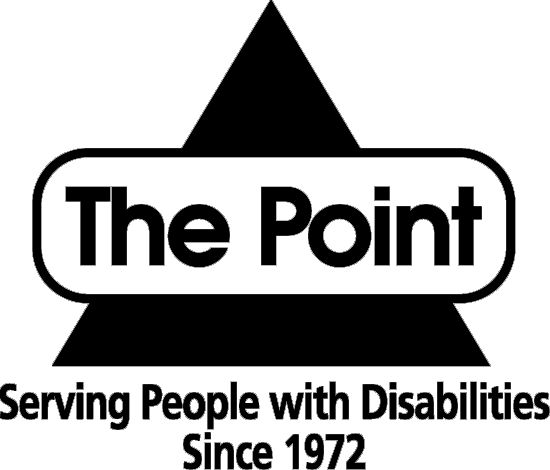   41011                                                                                              Phone:  (859) 491-9195                                                                         Fax:  (859) 491-0763Email:  employment@thepointarc.orgWeb site:  www.thepointarc.orgEligibility Requirements: High school students and adults with intellectual and developmental disabilities.  Referrals to The Point are made by individuals, local agencies, schools and Vocational Rehabilitation.The mission of The Point Employment Program is to prepare individuals with disabilities for productive employment in community settings.  Its goals are to offer effective and realistic job training, to identify and develop diverse job opportunities and to provide ongoing support services to both clients and employees.   Employment Services: Comprehensive job training and placement services for individuals wanting to work in integrated community settings.  All services are customized to the needs of the individual to achieve successful community employment.  The scope of services includes: vocational assessment/goal-setting, instruction on workplace skills & issues, paid on the job training, job coaching, resume development/ interviewing skills, job search/job development services, placement and on-site training, long term follow up, staff accessibility, transportation assistance and support coordination with other agencies.  A pre-vocational training classes is offered to develop fine motor, communication, social and artistic skills.Training Companies: For individuals with little or no work experience, The Point offers the opportunity to gain work experience within agency sponsored-training companies.  Individuals can build employment skills in safe, supportive environments.  Opened in 1982, The Point Deli and Catering in  provides the opportunity to gain work experience in a restaurant serving the general public.  Trainees have the opportunity to learn food preparation, dishwashing and customer service.Operating since 1996, The Point Laundry is a commercial laundry company, which employs people with and without disabilities.  It also serves as an employment-training site.  Hotels in the Greater Cincinnati area contract with The Point Laundry to process over 3.4 million pounds of laundry each year. It operates seven days a week. In 2003, it expanded and relocated from  to  thereby increasing its capacity to process laundry and tripling its employee-trainee base.The Point Commercial Cleaning Company contracts with businesses to clean offices and provides training opportunities.  As office employees leave for home, the work crew loads the van to begin their job.  For those who like to sleep late or prefer to work in a small group, this training program offers a good solution.The Point Distribution Company is a new endeavor.  The Distribution Company sells batteries and safety products for industry.  Trainees/employees package the merchandise to fill orders.Ft. Phone: (859)-331-0880 Fax: (859)-331-6177 Web site: www.redwoodrehab.orgEligibility Requirements: Redwood provides services to those consumers who meet the following admission guidelines for adult services:Demonstrated need for services evidence by two or more of the following: disability, need for nursing services, need for vocational, habilitation or day program services, need for therapy and assistive technology services.Needs which fall within Redwood’s Adult Services Mission for quality day habilitation and employment services to adults who have no other program options available to them due to their unique multiple needs and medical fragility.Active involvement from the consumer and the legal guardian – if they are able to assist, in training, learning and growth experiences.A physical exam from a physician is required upon admission and each year or as often as your physician will allow.  A negative TB test is required on admission.  If someone has a history of a “known positive” TB test they must submit a physician’s statement documenting that the individual is free from tuberculosis upon admission.  Additionally a TB Screening Questionnaire must be completed annually.  A TB Test or Chest X-ray shall be required as needed at the discretion of the nursing staff. 	Absence of violent or aggressive behaviors, including talking about or acting on thosebehaviors through verbally threatening remarks to anyone – consumers, staff, volunteers or parent/provider within Redwood.	Absence of a criminal record and/or criminal activity involving violent and sexually relatedcrimes and other activities deemed to be a threat to adult services and any other criminal activity, subject to review and approval by the Director of the Division.Absence of an active psychotic disorder, with/without marked stressors, or any other serious mental health disorder, which may impact on the safety of Redwood’s children, adults, staff, volunteers or visitors.Eligibility requirements are listed in each program description.This service is provided to adults with multiple disabilities and those who are medically fragile, in collaboration with Kentucky Medicaid through the Supports for Community Living and Home and Community Based Waivers.Adult Life Skills I & II:	This program provides day habilitation services for adults with multiple disabilities who are 	also medically fragile and in need of specialized care, nursing, services and therapeutic emphasis, which has been Redwood’s tradition of service.  Adults develop skills required for daily living through a comprehensive activity and training program, which fosters development of self-careambulation, communication, social interaction and simple work skills.  The program uses assistive technology and a high degree of staff assistance.  For parents, the program provides respite from providing daily care.Work Life Skills/Work Activity Center:Adults pursue work experiences through participation in the Work Activity Center and at the same time access other services such as nursing, dietary and supportive programs.  In the Work Activity Center, adults learn important skills and earn a paycheck through year round, daily employment.  Subcontracted jobs help each person develop work skills.  Adaptive devices help adults with limited hand function to perform jobs in a productive manner.  Individuals are paid on productivity and federal labor laws.  Adults may remain in the program long term or use it as a stepping stone to community employment.Enclave in Industry:In collaboration with area industries, individuals travel to community employment sites to work in small groups under Redwood’s direct supervision to complete work tasks required by the community employer.  This alternative employment option supports the inclusion of adults with special needs into an integrated work setting with people without disabilities.Computer Life Skills:Adults, with a significant physical disability, who have strengths in cognitive function, benefit from opportunities to expand knowledge and develop life skills through computer activities in this full day program.  With adapted keyboards, alternative mouse access, and switch-activated scanning tools, individuals access the computer to explore special-interest topics, create art, increase interaction via e-mail, journal, use simulations and other programs to develop technical knowledge of specific fields and other areas of interest.Community Experiences:Community outings provide opportunity for adults to practice newly learned skills in community settings, broaden life experiences and explore personal interests.Employment Services:This program prepares adults for entry-level employment in community jobs, identifies suitable job placements, supports these placements through job coaching and serves as a client advocate when needed.  The availability of Long Term Support assures that individuals maintain their job.Eligibility Requirements: The individual demonstrates the need for service as evidenced by two or more of the following – disability, need for nursing services, need for vocational, habilitation or day program services and a need for therapy and assistive technology services, After Work Program  - 3:00 to 6:00 P.M.:This program offers adults a stimulating alternative at the end of the work or training day.  Self directed development in community living, socialization, physical fitness, special interest topics, and daily living skills provide a unique opportunity for growth in the late afternoon hours. Additional Services include:	Dietary Services: Breakfast, lunch and snacks are served.   Nursing Services: Many served are medically fragile.  Nurses perform many physician-prescribed procedures each day, including catheterization, gastrostomy feedings, tracheostomy care, inhalation treatments and medication administration.  Vital functions are monitored; daily health screenings are provided; regular communication with physicians occur; families are trained and counseled regarding health care issues and first aid can be administered.FAMILY/FRIENDS/RECREATION/LEISUREIt’s exciting to hear stories from parents who have enrolled their child with a disability in a local dance or Karate class or have joined the Boy Scouts or the Girl Scouts – activities typical families use and enjoy.  One by one, these families are breaking silent barriers. Thanks to the Americans with Disabilities Act (ADA), increased numbers of county and community parks are becoming handicapped accessible, more sidewalks have curb cuts and private businesses are making strides in becoming accessible.  It’s not perfect; therefore calling ahead may eliminate frustrations. Many parents have successfully encouraged their sons/daughters to take part in a variety of community activities. Weekly newspapers and cable TV list community-sponsored events open to and appropriate for all residents.  Concerts in the parks, parade watching, mall walking, an Easter egg hunt at the local library and county fairs can be enjoyable and inexpensive.  Area churches provide a variety of community and membership events.  Some churches have made extraordinary attempts to include people with disabilities by providing ramps, elevators, sign language and special education Sunday school/religion classes.  It is important that friendships developed in school and in the work place continue through phone calls, email, weekend visits and overnights.  A favorite story is the one in which a child was invited to stay overnight.  The guest child’s mother called the host mother and asked if the front entrance was accessible.  That was the first time, the host mother had any indication that her daughter’s overnight guest used a wheelchair.  Her daughter had talked about her friend but had never mentioned the wheelchair.  The children were both middle schoolers.  Hope from the new generation!CINCINNATI THERAPEUTIC RIDING AND HORSEMANSHIP1342 State Route #50Milford, OH  45150Phone:  (513) 831-7050Fax:  (513) 831-7908Web site: www.crh-horse.orgEligibility Requirements: Children and adults with disabilities.Cincinnati Therapeutic Riding and Horsemanship (CRH - formerly Cincinnati Riding for the Handicapped) operates under the rules and regulations of The North American Riding for the Handicapped Assn. (NARHA) and has been accredited since its inception.  Classes are an hour in length.  In that time, the rider participates in grooming and tacking the horse, mounting, exercising on horseback, dismounting, untacking, cleaning and putting saddle and bridle away.  Full advantage of the work around a horse is a multi-sensory experience.  Mounted riding time is 30-40 minutes.Every effort will be made to schedule riders according to their choice of days and class times. However, since it is necessary to match riders to ponies, we may be unable to meet all first choice requests. All riders must wear long pants, preferable shoes with a heel and must be willing to wear a riding helmet. New riders must call to schedule a pre-enrollment visit. Acceptance in the program is based upon this visit. According to NARHA Standards ALL riders must complete a medical form each year. It is the responsibility of riders to inform CRH of any change in information previously received on all other forms and releases.FunNastics(Located inside Silverlake Recreation Center)301 Kenton Lands RoadErlanger, KY  41018Phone:  (859) 426-7777 Web site: www.go2silverlake.comEligibility Requirements: Open to all mentally and/or physically disabled children.  Individual goals set by instructor, parents and therapist.Open Gymnastics classes on the second Tuesday of each month for children with special needs.$5 per child payable at the door.  No need to pre-register.  Parent/caregiver participates with child.EASTER SEAL CAMP KYSOCKENTUCKY EASTER SEAL SOCIETY  - CARDINAL HILL HEALTH CARE SYSTEMS1902 Easterday RoadCarrollton, KY.  41008Phone:  (502) 732- 5333E-mail: FUN@KYSOC.ORGWeb site: www.cardinalhill.orgThe Kentucky Easter Seal Society offers summer recreational programs at Camp KYSOC, located in Carrollton, Kentucky.  The camp offers week programs, day programs, and weekend respite camping.  For more information, contact the Camp Director at the Carrollton, Kentucky office.KENTUCKY STATE PARKSCapital Plaza Tower500 Mero Street, 11th FloorFrankfort, KY  40601-1974Phone:  (502)-564-2172Fax:  (502)-564-9015The Kentucky Department of Parks has 1192 accommodations in 17 resort parks. There are a total of 51 accessible lodge rooms and 21 accessible cottages throughout the system.  This represents approximately 6 percent of the total inventory. Accessible bathrooms include a mixture of roll in and transfer showers along with some bathtubs.  All 17 lodges have TTY equipment available for use along with closed caption televisions upon request.  All 17 resort parks have unrestricted accessibility to our dining areas.  All dining areas are barrier free.The Kentucky Department of Parks has 18 Americans with Disabilities Act (ADA) accessible facilities throughout the system of 50 parks. Aquatic facilities at Lake Barkley and Lake Cumberland State Resort Parks are indoor facilities along with being ADA accessible.  The Kentucky Department of Parks has a total of 38 parks with ADA accessible playground facilities. There are a total of 52 accessible playgrounds.  All ADA playgrounds have transfer platforms/stations rather than ramps.  Approximately 10% of these playgrounds do not have accessible routes.  The Kentucky Department of Parks offers trails in four parks that meet ADA trail guideline recommendations.The Kentucky Department of Parks has incorporated ADA accessibility in its campground design standards during the last ten years. Currently there are four campgrounds that have accessible campsites and several with accessible bathhouses.  Call for a description of a specific parks you may be interested in visiting.MILESTONES Equestrian Achievement Program2372 Riggs RoadIndependence, KY 41051Phone: 859-694-PONY (7669)Email: mail@milestonesinc.orgWeb site:  www.milestonesinc.orgEligibility Requirements: Individuals with disabilities.Therapeutic horseback riding activities - Instructors are certified by the North American Riding for the Handicapped Association (NARHA). In addition, volunteer physical, speech and occupational therapists assist in the planning and implementation of lessons.The program is a structured, yet self-paced program based on the individual’s special needs and developing riding skills.  Students ride in an in-door arena and ride either English or Western.  Milestones is a nationally accredited nonprofit organization whose mission is to improve cognitive, physical and psychological function and to nurture the emotional health of our members through horseback riding.  The program consists of three levels:  Beginning - Intermediate - AdvancedAt the beginning level, students learn about horses, horse grooming and the basics of horsemanship.  Students are required to ride with a leader and up to two side walkers. At the intermediate and advanced levels, leaders and side walkers are still present, but the students rely more on their developing skills.At all levels, students not only ride, but are also completing tasks and exercises.  This may involve the use of rings, balls, numbers, letters, etc., all designed so the student is improving their riding skills as well as improving flexibility, balance and overall body movement.THE MUSCULAR DYSTROPHY ASSOCIATION (MDA)1080 Nimitzview Drive, Suite 208Cincinnati, Ohio 45230Phone: (513) 231-2222Fax: (513) 231-2233Email: rcrescibene@mdausa.orgEligibility Requirements: A diagnosis of one of the neuromuscular diseases included in MDA’s Program is required to qualify for services.A week-long summer camp for children ages 6-21 offers activities geared to the abilities of campers and include outdoor sports, swimming, horseback riding, boating, arts and crafts, talent shows and entertainment. NORTH KEY COMMUNITY CARE722 Scot Blvd., 1st FloorCovington, KY 41011Phone: (859) 431-1888Web site:  www.northkey.org Eligibility Requirements: Open only to clients of North Key, age eighteen and over.  Most attendees have mental illnesses.A recreation/leisure activity program open 2:30 to 3:30 p.m., Monday through Friday, is free to participants.  Activities may include cards, bingo, table pool and other activities decided by the participants.THE POINT/ARC OF NORTHERN KENTUCKY (Formerly NKAR) 104 West Pike StreetCovington, KY  41011                                                                                             Phone: (859) 491-9191 Fax: (859) 491-0763Email:  activities@thepointarc.orgWeb site: www.thepointarc.orgEligibility:  Men and women, age eighteen and older who have intellectual/developmental disabilities.The Activities Program is designed to offer opportunities to adult men and women who have intellectual/developmental disabilities, through supervised community activities, to develop and grow socially.  The program offers a wide array of social, educational and recreational opportunities.  Volunteers are recruited, screened and trained to act as hosts/hostesses for each activity.  Types of activities include: seasonal sports – bowling, basketball and softball.  Participants are recognized at an annual Sports Banquet.  Outings to an array of local attractions (transportation is not provided), extended vacations, weekend get-a-ways, a choir, educational classes and workshops are offered via a bi-monthly activity bulletin to over 150 dues-paying members. Membership fee is twenty-five dollars annually.An average of two hundred plus people attend the bi-monthly family dances at the Point Pavilion, 6th and Scot Streets in Covington.  The ten-dollar admission includes a full dinner buffet and drinks.POWER MINISTRIESPO Box 6706 New Albany, IN 47151Toll Free: (812) 945-4117Fax: (812) 945-4118Web site:  www.powerministries.orgEligibility Requirements:  The New Purpose Retreats Program is open to people of all ages with all types of disabilities. There are certain limitations that can apply in individual cases. For complete information and dates contact Power Ministries.Power Ministries partners with established church camps to provide a Christian-based experience (New Purpose Retreats) for people with disabilities. A day at a New Purpose Retreats program will include recreation, lessons that coincide with the theme, worship times, crafts and several special activities. The New Purpose Retreats program maintains a one to one camper to volunteer ratio. The nursing staff is led by a registered nurse at every session. In 2006, there were 12 Retreats in Kentucky. There are also two other Retreats close to Kentucky in the neighboring states. REDWOOD REHABILITATION CENTER71 Orphanage RoadFt. Mitchell, KY  41017Phone:  (859) 331-0880Fax:  (859) 331-6177Email:  pmillay@redwoodrehab.org or mkaelin@redwoodrehab.orgWeb site: www.redwoodrehab.orgRedwood’s Summer Day Camp is a therapeutic recreation program serving school-aged children, ages five to twenty-one, with disabilities from No. Kentucky and Southwestern Ohio.  Hosted by local public schools, campers enjoy safe, air-conditioned facilities.  Each camper’s program goals will reflect the program theme and social/emotional goals in their Individual Education Program (IEP).  Campers enjoy crafts, music, cooking, water activities, field trips, sensory and motor activities.  Enrollment opens in May and closes when all available participant spaces are filled.  A $35 non- refundable registration fee and a completed registration packet are required.  Redwood reserves the right to decline to serve children whose participation would present significant safety risks to others, whose needs cannot be safely accommodated or those who are better served in a program with a different structure or focus.Summer Computer Camp: For those children ages 6 to 11, and teens, 12 to 20, who have physical disabilities and for their same age peers who do not have disabilities. The campers use standard software programs accessed through special adaptive technology to work in teams to plan, develop and create projects around a weekly theme. RISING STAR STUDIOS701 Philadelphia StreetCovington, KY 41011Phone: (859) 640-9242Web site:  www.risingstarstudios.orgA private, non-profit organization, Rising Star Studios provides an art and community center for youth with Autism Spectrum Disorders and related disabilities, and provides support for their families and peers. A special welcome is extended to supporters, families and friends in the community.  Their vision is to create an environment which will empower this group to establish social relationships of their own choosing and that will also strengthen volunteerism and leadership skills with their peers and others.  The center contains a full-service art studio and gallery, dance studio, lending library, parent lounge and computer classroom.  Membership benefits include: full access to weekly open Studio times, including use of computers and art supplies; “First Fridays” – Friday evening celebrations held on the 1st Friday of every month to showcase members’ artwork and to socialize; discounted rates and priority registration for all class sessions; youth support group sessions and speaker programs for parents.SPECIAL OLYMPICS OF NORTHERN KENTUCKYP.O. Box 393Florence, KY 41022-0393Phone:  (859) 525-7705 Email: staggsm@fuse.netWeb site: www.sonky.org Eligibility Requirements: Individuals, ages eight through adulthood, who have intellectual/developmental disabilities and live in Kenton, Boone, Bracken, Campbell, Pendleton, Grant, Harrison, Gallatin, Owen or Robertson Counties.A national organization whose mission is to provide year round sports training and athletic competition in a variety of Olympic type sports and activities while giving them continuing opportunities to develop physical fitness, demonstrate courage, experience joy, and participate in sharing of gifts, skills, and friendship with their families, other athletes, and the community.Local activities include:  golf, bowling, roller-skating, swimming, art, basketball, cheerleading, track and field, fishing, soccer and participation in the State summer games.  Participation is free.  Special Olympics of Northern Kentucky is a TOTAL VOLUNTEER organization -To participate, simply phone.  The Northern Kentucky Special Olympics has a Coaches Book, which lists the available activities and the contact person for each sport.STARFIRE COUNCIL OF GREATER CINCINNATI, INC.2330 Victory Parkway, Suite 100ACincinnati, OH  45206Phone: (513) 281-2100 Fax:  (513) 281-2125Web site: www.starfirecouncil.orgEligibility Requirements: Individuals, age 13 or over, with a developmental disability Starfire serves 460 teens and adults with developmental disabilities, providing opportunities for them to attend social or service outings. Offering over 1300 annual activities, Starfire is considered to be the largest organization of its kind throughout the countryThrough Starfire's service programs, individuals with disabilities have an opportunity to become active and engaged members of the community.  In 2005, Starfire members volunteered 7,000 or more hours, contributing their talents and skills to over 30 organizations. Starfire’s service outings benefit those who are hungry, homeless, ill, alone, and many others. These volunteer efforts also transform the members with disabilities, helping them to reach toward a higher purpose and realize their capabilities. STEPPING STONES CENTER5650 Given RoadCincinnati, OH  45243 Phone:  (513) 831-4660Fax:  (513) 831-5918Web site: www.steppingstonescenter.orgEligibility Requirements: Children ages 18 months to five years, school-aged children and adults with disabilities who reside in the Greater Cincinnati /Northern Kentucky area are eligible to apply for services provided by Stepping Stones Center.Camp Allyn residential camping program is under the umbrella of Stepping-Stones programs.  Residential camping opportunities are available for individuals age 6 and up.  Campers participate in crafts, swimming, hiking, nature, sports and motor activities.  Camp sessions range from 3 to 10 days, are theme oriented, and geared to individual abilities and interests.Stepping Stones offer services to children and adults with disabilities. Year round services include toddlerand preschool programs, adult day habilitation, aquatic programs, job training, and during the summer, day and residential camping.  Stepping Stones Center serves over two thousand individuals each year while utilizing the services of over one thousand volunteers.  The mission is to provide opportunities for children and adults with disabilities that increase independence and promote inclusion within the community. Kentucky residents are eligible for services.NORTHERN KENTUCKY TALKING BOOK SERVICE502 Scot StreetCovington, KY  41011Toll Free in Kentucky: 1-800-372-2968Local Phone:  (859) 491-7610Eligibility Requirements: Anyone who is certified as physically unable to read standard print (including dyslexia or a reading disability) due to organic dysfunction.  A doctor’s note is required.A free service of the Kentucky Department for Libraries and Archives popular books and magazines are available on cassette and disc.  In addition to books produced by the National Library Service, a volunteer recording program is in operation in order to provide books dealing with Kentucky topics and authors.  Please note that textbooks are not included in this service.  The equipment is provided without cost.  A talking book machine – phonographs with 8 1/3, 16 2/3 and 33 1/3 rpm playing speeds and attachments such as pillow speakers- only available to those who are bedfast, earphones, remote control units and/or cassette players with extensions lever adapters.  The cassette players play four track tapes.  Repairs or replacement are made at no cost to the reader.The cooperating Talking Book Library will mail postage-free, containers of talking book discs or cassette books for a loan period of one month.  To return the books, simply return them to the container in which they were mailed, reverse the mailing card and place it in the mailbox. Walk-in service is also available.YMCA of CAMPBELL COUNTYLeaps and Bounds Program1437 South Ft. ThomasFt. Thomas, KY  41075Phone:  (859) 781-1814Fax:  (859) 572-3063Web site:  www.MyY.orgEligibility Requirements:  Children, toddlers through age 18, with a disability are eligible for this program.  Neither a YMCA membership nor a county residency is necessary for eligibility.Leaps and Bounds is a year-round program available 2 days a week that includes an hour of fitness activities coupled with a half-hour of arts and crafts.The Leaps and Bounds Summer Camp is a structured program, which is conducted for several weeks each summer from 9:00 a.m. to 4:00 p.m.  Campers are grouped by age.  The number of weeks is subject to change annually.  Fitness, including swimming, crafts, entertainment and field trips are among the activities offered at the camp that has a nearly one-to-one ratio of staff/volunteer per participant.  Scholarships are available.FINANCIAL ASSISTANCEAUTISM BENEFIT – KENTUCKY HEALTH PLANRead the Legislation:  http://www.lrc.ky.gov/krs/304%2D17a/143.pdfQuestions?  Contact the Kentucky Office of Insurance at 1-800-595-6053Insurers offering health benefit plans in the Commonwealth of Kentucky provide coverage, including therapeutic, respite and rehabilitative care, for the treatment of autism of a child covered under their health insurance plan.  The coverage is subject to a five hundred-dollar maximum benefit per month, per covered child.  The limit does not apply to other health conditions and services for the child not related to the treatment of autism.  Under the legislation, autism is defined as:A total of six or more items from subparagraphs 1, 2, and 3 of this paragraph with at least (2) from subparagraph 1 and one each from subparagraph 2 and 3.Qualitative impairment in social interaction, as manifested by at least two of the following:Marked impairment in the use of multiple nonverbal behaviors such as eye to eye gaze, facial expression, body postures and gestures to regulate social interaction and/or failure to develop peer relationships appropriate to developmental level and/or a lack of spontaneous seeking to share enjoyment, interest or achievement with other people and/or lack of social or emotional reciprocity.Qualitative impairments in communication as manifested by at least one of the following:Delay in, or total lack of, the development of spoken language and/or in individuals with adequate speech, marked impairment in the ability to imitate or sustain a conversation with others and/or stereotyped and repetitive use of language or idiosyncratic language and/or lack of varied, spontaneous make-believe play or social imitative play appropriate to developmental levels.Restricted repetitive and stereotyped patterns of behavior, interests and activities as manifested by at least one of the following:  encompassing preoccupation with one or more stereotyped and restricted patterns of interest that is abnormal either in intensity or focus and/or apparently inflexible adherence to specific, nonfunctional routines or rituals and/or stereotyped and repetitive motor mannerisms and/or persistent preoccupation with parts of objects and/or delays or abnormal functioning in at least one of the following areas, with onset prior to age three years: social interaction and or language as used in social communication and or symbolic or imaginative play and or the disturbance is not better accounted for by Rett’s Disorders or Childhood Disintegrative Disorder.        4.    As used in this section, “child” means a person two through twenty-one years of age.CABINET FOR HEALTH AND FAMILY SERVICES (usually referred to as the Cabinet for Human Resources) has a vast array of services.  Their local offices are listed below.  A few of the programs/benefits are discussed.  Check out their web site for more information:  http://chfs.ky.gov/  or        http://chfs.ky.gov/dms/services.htm       20 East 7th Street, 3rd Floor, Covington - (859) 292-66007711 Ewing Blvd., Florence - (859) 371-6900Watertower Square, 601 Washington St. 4th Floor, Newport - (859) 292-6700100A Maincross St., P.O. Box 555, Warsaw - (859) 567-7281120 N. Main St., Williamstown - (859) 824-5202510 Wilson St. Falmouth - (859) 654-6123216 5th St., P.O. Box 368, Carrollton - (502) 564-2085110 N. Madison St. P.O. Box 445, Owenton - (502) 484-3458TEMPORARY AID TO NEEDY FAMILIES (TANF-formerly AFDC)KENTUCKY TRANSITIONAL ASSISTANCE PROGRAM – KTAPEligibility Requirements:  Needy families, which include a minor child deprived of parental support through unemployment, death, voluntary or involuntary absence, or incapacity - who meet the resource limit of $2000 with certain exclusions.  Property, vehicles or insurance are not included; meet income/resource guideline.Needy child means under the age of 16, age 16 through 18 if a high school graduate; age 16 through 18 if attending school; living in the home of specified relatives.  Temporary short term assistance available to stabilize families and allow them to maintain self-sufficiency Available to K-TAP eligible families, not currently receiving cash payments For families with an ongoing means of support, but with verified short term needs Payment to resolve crisis, not to exceed $1500 maximum Benefits such as cash or vendor payments, job preparation activities, work support services, child care, housing assistance, referral for child support and other servicesMEDICAID (MEDICAL) CARDThose who can obtain a Medicaid Card (sometimes called a Medical Card):(1) An individual is a recipient of TANF (Temporary Aid for Needy Families)(2) An individual is a recipient of Supplemental Security Income (SSI) or(3) An elderly and/or disabled individual not receiving SSI or TANF.The Medicaid Card can be used to pay for most medical bills, i.e., visits to doctors, dentists, clinics, x-rays, prescriptions, medicines, mental health care, hospital stays, medical transportation, and more.When using a Medicaid Card be sure to ask if the doctor or dentist accepts the Medicaid Card.If you are not eligible for the basic medical card because your income is slightly higher than the guideline amount, be sure to inquire about state programs, similar to medical assistance, for people who need help paying for Medicare services.Qualified Medicare Beneficiary (QMB) coverage is available to individuals enrolled and receiving Medicare Part A benefits.  This coverage provides for payment of the Medicare Part A and Part B premiums, and payment of Medicare coinsurance and deductibles (hospital and physician).  Increased income limits and resource limits are used in the eligibility determination. Specified Low Income Medicare Beneficiary (SLMB) - pronounced "slimby", to qualifyyou must be eligible for Medicare Part A (even if not currently enrolled) but NOT financially eligible for medical assistance and have limited income and assets.FOOD STAMPSFood Stamps can be spent the same as money with some exceptions, i.e., paper goods, soaps, alcohol, and cigarettes.  Coupons are now being replaced with electronic benefits cards.The amount of Food Stamps issued to an individual or family is based on a sliding scale formula.  To become eligible, the gross monthly income and the size of the household must meet regulations.  Next, expenses (i.e., rent and utilities) are considered.  If a person is aged or has a disability, medical expenses can be considered (medical expenses are not included in the average household).  Eligibility may be re-determined at three, six or twelve-month intervals.KENTUCKY CHILDREN’S HEALTH INSURANCE PROGRAM (KCHIP)The mission is to provide health insurance coverage to low income, uninsured children in Kentucky.  KCHP staff knows that access to health care is very important in maintaining good health.  We also know that prevention is a big part of health care.  Immunizations, well child checkups and other preventive services provided through KCHIP help children get & stay healthy.   To apply: Go to the local office in your county – listed under The Cabinet for Health & Family Services.  Office hours: 8:00 a.m. to 4:30 p.m. Monday through Friday. Need help?  Call toll free 1-877-KCHIP 18.  When you apply take:  Proof of income: For earned, paycheck stubs for the last two months for all people in the home; and for unearned, take Social Security–Supplemental Security Income (SSI) or pension award letters.	Proof of childcare:  copies of receipts or statement from care provider	Health insurance information if your child has been insured during the last six months:	Name of insurance company, group number and policy number, effective date,	Name of policyholder, names of people who are (were) covered.You may be asked for additional information that must be completed and returned within 10 days, or you will have to start the process again.  If eligible, a letter is mailed saying that you are eligible and if you owe a premium.  Only families with children over certain income limits owe a premium.  Two premium payments are due the first time only (because you pay in advance).  The child’s card will be mailed after the premium is paid.  If the premium is not paid, the KCHIP card will not be issued.For more information, visit their web site:http://chfs.ky.gov/NR/rdonlyres/32F08135-DA28-4A8B-8B79-8AC6DD1137C9/15241/HowtoApply.pdfHABITAT FOR HUMANITYHabitat for Humanity is a non-profit Christian housing ministry who partners with families to build homes and offer no-interest mortgages.   Phone:  (859) 654-1198KENTUCKY HOUSING CORPORATION (KHC) 1231 Louisville Road Frankfort, KY  40601Phone:  (502) 564-7630Toll free in Kentucky only:  1-800-633-8896 Web site: http://www.kyhousing.org/Kentucky Housing Corporation, created by the 1972 General Assembly, is a self-supporting, public corporation of the Commonwealth of Kentucky administratively attached to the Finance and Administration Cabinet. A portion of KHC funds are derived from the interest earned through the sale of tax-exempt mortgage revenue bonds. From these proceeds, KHC has made homeownership possible for over 60,000 low and moderate-income Kentucky families. KHC also operates through the receipt of fees for administering federal programs including rental assistance that makes safe, decent, affordable housing available to more than 27,000 low-income Kentuckians. Other programs additionally offered by KHC include rental housing production financing, homeownership education/counseling and a variety of rental assistance, housing rehabilitation and home repair initiatives.MEDICAID WAIVERS / HOME HEALTH CARE PROGRAMSMedicaid can pay for services to help an eligible individual with significant needs continue to live at home through Waiver Programs and Home Heath Care Programs.KyHealth Choices is the new name for Kentucky Medicaid. It represents a much improved Medicaid program for members and providers.  KyHealth Choices will help Kentucky stretch resources to best meet the needs of members and encourage Medicaid members to be personally responsible for their own health care.  Visit their web site: http://chfs.ky.gov/dms/kyhealthchoices.htmWAIVER PROGRAMSWeb site:  http://chfs.ky.gov/dms/mhmr.htmA waiver is one way that Medicaid enables an individual with mental retardation, developmental disabilities, or significant health care needs to live at home.  While some eligibility requirements are "waived" for these programs, the individual must require a protective level of care related to daily living skills or skilled medical care.  The financial criterion is based only on the income of the individual.  Since waiver programs pay for services for a limited number of people, openings can fill up quickly and there may be a waiting list.The Home and Community Based (HCB) Waiver Web site: http://chfs.ky.gov/dms/hcb.htmHCB Waiver provides Medicaid coverage to individuals who are aged, or disabled, and who may, without these services, be admitted to a nursing facility. These individuals must meet nursing facility level of care to be eligible to participate in the HCB Waiver program.The services offered under the HCB Waiver program are provided by Home Health agencies enrolled in the Medicaid program as HCB Waiver providers. These services are available statewide for individuals who are eligible to receive HCB Waiver services. There is a provision for Medicaid eligibility to be determined under a special income level for individuals who otherwise meet all requirements for receiving HCB Waiver services.Services Available:  Assessment services entail a comprehensive assessment of the HCB Waiver recipient, care planning and reassessments. Case management services provide location, coordination and monitoring of the HCB Waiver recipient's services. Homemaker service is a service that consists of general household activities such as meal preparation and routine household care. Personal care services are medically oriented and are related to the HCB Waiver recipient's physical requirements.  Respite care service is short-term care provided to an HCB Waiver recipient due to the absence of or to provide relief to the primary caregiver. Minor home adaptations are changes or additions made to the HCB Waiver recipient's living environment to make it possible for the individual to remain in the current living arrangement. Attendant care service is a hands-on care of an HCB Waiver recipient.  Adult Day Health Care services are provided on a regularly scheduled basis. These services are of a medical nature and ensure optimal functioning of an HCB Waiver recipient.Supports for Community Living (SCL)Web site:  http://www.mhmr.ky.gov/mr/sclhmpg.asp?sub1SCL is a Home and Community-based Waiver under the Kentucky Medicaid program developed as an alternative to institutional care for individuals with mental retardation or developmental disabilities. SCL allows individuals to remain in or return to the community in the least restrictive setting. Individuals with mental retardation or developmental disabilities meeting requirements for residence in an intermediate care facility for persons with mental retardation (ICF/MR) & otherMedicaid requirements are eligible for these services.  For more information call (502) 564-7702.Acquired Brain Injury (ABI)Web site:  http://www.mhmr.ky.gov/mhsas/Brain%20Injury%20Services.aspABI is an injury to the brain that is not hereditary, congenital or degenerative. Acquired Brain Injury includes central nervous system injury from physical trauma, anoxia or hypoxic episodes and allergic conditions, toxic substances, and other acute medical/clinical incidents. Services and Supports for People with Brain Injuries which will enhance existing community supports, promote independence and personal productivity, are provided in the least restrictive environments, and are accessible, available, and effective. Consumer Directed Option Kentucky Independence Plus Program (CDO) is for current Medicaid waiver members.  CDO lets the Medicaid waiver member make choices on how some of the individual’s non-medical Medicaid waiver services are provided.  Services that can be Consumer Directed are:Home and Community Based Waiver (HCB):  respite, personal care, homemaking and attendant care.Supports for Community Living (SCL):  community living, respite and adult day training.Acquired Brain Injury (ABI): companion care, respite and personal care.With CDO, you can recruit, hire and supervise your own workers to provide services approved in your plan of care.  You can hire family members, friends, neighbors or others recruited by you, such as provider agencies.You can “blend” your CDO plan by continuing with the services that are working for you and Consumer Direct other services.  If you feel CDO doesn’t work for you, simply return to the way you are currently receiving services.A Support Broker will help you develop a plan of care and spending plan.  You will receive assistance with setting the duties of the worker(s) , finding them, setting the hours and payment.The Support Broker will work with an agency called a Financial Management Agency, in Northern Kentucky, it is the Northern Kentucky Area Development District NKADD.To get started with CDO or to get more information, call (859) 283-1885 Model Waiver II services are community based waiver ventilator services.  These services are provided to a recipient who is dependent on a ventilator and would otherwise require a nursing facility level of care in a hospital based nursing facility.  Skilled private duty nursing and respiratory therapy are covered services under this waiver.  All services must be prior authorized.Check the web site:  http://chfs.ky.gov/dms/mwii.htmMEDICARE PRESCRIPTION PLAN / PART DMedicare's new prescription drug coverage, sometimes called Medicare Part D, began January 1, 2006. A choice of prescription drug insurance plans is available through private insurance companies.  Participation is income driven; therefore you will pay a monthly insurance premium plus a portion of the prescription cost through a co-payment.Medicare prescription insurance plans are open to everyone who is eligible for Medicare.  This includes individuals who are 65 years of age or older or younger people who receive Social Security Disability Income (SSDI) or who have kidney failure. Medicare provides an overview of the prescription drug plan.Medicare and You is a booklet that has information on the changes in prescription drug coverage.Medicare Prescription Drug Plan Finder will help you identify plans through a personalized search or through a search by state.Contact Social Security for your copy.  Call toll free: 1-800-772-1213PRESCRIPTION ASSISTANCEFinancial assistance for prescription medications is available in many forms including co-payment coupons, discounts, and free medications for those who qualify financially.  Please remember that your physician's office may be able to obtain samples of certain medications.  Medicaid may also provide a prescription benefit.  Additional assistance may be available through a Medicare prescription plan.www.AccesstoBenefits.com helps people find programs to save money on prescriptions.www.FreeMedicineProgram.com  has a mission to help patients obtain prescription medications free of charge.www.HelpingPatients.org  is a web site designed to help patients find assistance programs for which they may qualify for through the Pharmaceutical Research and Manufacturers of America (PhRMA) and its 48 member companies.obtaining prescription medication free-of-charge from available programs.www.Merck.com  offers a patient assistance program, which provides its medicines free, or at a discount to those who cannot afford them.www.NeedyMeds.com  is a comprehensive listing of patient assistance programs that provide no cost prescription medication to eligible participants.  You can find information organized by program, company, and brand name as well as links to state resources, Medicaid information and articles on patient assistance programs.www.RxAssist.com  is designed to provide health care providers with information to access pharmaceutical manufacturers patient assistance programs.www.RxOutreach.com  offers generic medications to qualified individuals.www.TogetherRxAccess.com is a prescription savings program for qualified individuals and families without prescription drug coverage.www.WeHelpMeds.com searches pharmaceutical, private and state sponsored medication programs that provide medication free or at reduced prices for qualified individuals.  You must carry a membership, which costs $9.99 for one year.St VINCENT de PAUL COMMUNITY PHARMACY, INC.2655 Crescent Springs RoadCrescent Springs, KY  41017Phone:  (859) 426-7837Fax:  (859) 426-5708Email:  svdpcp@juno.comWeb site:  www.geocities.com\nkysaintvincentdepaul\The pharmacy provides free non-narcotic prescription medication to those without prescription insurance or the financial means to cover their expensive prescriptions.  Eligibility Requirements: Applicants are screened to determine eligibility for assistance with prescription medicine.  Applicants must live in northern Kentucky (have bills with current name and address), cannot have prescription drug coverage and must supply the following information during the certification interview.  Applicants with Medicare D plans are possibly eligible.  The following is required:Verification of the income of the applicant and all members of the applicant’s total household.Verification of the expenses of the applicant’s total householdPrintout from applicant’s current pharmacy.  This is critical - applications WILL NOT be processedwithout this printout.Applicants need to bring records of CURRENT INCOME & the INCOME of all members of the household like:Social Security card and picture ID (for example, a driver’s license)Copy of latest tax returnCopy of a paycheck or a pay stubCopy of bank statement showing regular deposits of a paycheckCopy of statements of dividends/interest received during the yearCopy of letter from the Social Security office showing the amount of Social Security or SSI paymentCopy of a letter from the Food Stamp officeLetter from anyone who gives you money to pay your billsIf disabled, a referral or letter from doctor or lawyer verifying you are unable to workAlso, verification of all CURRENT monthly household EXPENSES, such as bills/payments for:rent or mortgage, child support, appliances, hospitals, cable, Home/rental, child care needs, burial insurance, doctors, loans, gas/electric, car insurance, life insurance, furniture, water/sewer, Pharmacy printout,Bring too many expenses rather than too few.  Bring the actual bill, receipt, money order receipt or cancelled check.  The screeners will not necessarily accept every bill, but bring anything that you have to pay for each month on a regular basis such as quarterly, semi-annually, annually, etc.Interviews are conducted at the following locations:Boone County Health Center               	3rd Tuesday of each month	8:30 to 11 a.m.	7505 Burlington Pike, FlorenceCovington River Center	4th Tuesday of each month	9:00 to 11:30 a.m.	100 East River Center Blvd.	Suites:  449 & 450, CovingtonCampbell County	3rd Wednesday of each month	1:00 to 3:00 p.m.	510 Sixth Street, DaytonCarroll County	2nd Wednesday of each month	9:00 to 11:00 a.m.	220 Seventh Street, CarrolltonGallatin County	2nd Wednesday of each month	1:00 to 3:00 p.m.	432 West Main Street, Warsaw	Pendleton County	3rd Wednesday of each month	9:00-11:00 a.m.	307 Barkley Street, Falmouth	Grant County	4th  Wednesday of each month	9:00 to 11:00 a.m.	128 North Main Street, Williamstown	9:00 to 11:00 a.m.Owen County		4th Wednesday of each month	1:00 to 3:00 p.m.		109 South Madison, Owenton	All interviews are conducted on a first-come, first-served basis and are limited to eight applicants per week at each of the above locations.  Please come early.  Screeners DO NOT stay the full two hours if there are no applicants to be screened.  SOCIAL SECURITY ADMINISTRATION7 Youell StreetFlorence, KY  41042Phone:  1-800-772-1213    Local Phone: (859) 282-7324Email: ky.FO.florence@ssa.govWeb site:  www.socialsecurity.gov This office serves Boone, Campbell, Gallatin, Grant, Kenton, and Pendleton Counties.In Owen County, call Frankfort, 1-502-875-2233In Carroll County, call Lexington, 1-859-259-3419Supplemental Security Income (SSI)SSI is a federal program that pays monthly checks to people who are disabled, blind, and/or aged, and have limited income and assets.  People who receive SSI checks may also receive Social Security checks if they meet eligibility requirements.Eligibility:  Age and Disability: An adult, age 18 and over, may be eligible if a mental or physical disability prevents the person from working for at least 12 months or is expected to result in death.  A child under the age of 18 may be eligible.  Social Security assesses the disability and the effect on everyday life in determining eligibility.Social Security generally works with a state agency to decide whether the person is disabled or blind within the meaning of the law.Assets and Income: In the case of a child, the family's income and assets are considered for eligibility.  When the person is 18 for over, the family's income and assets are no longer considered for eligibility--only those of the individual.  A person can have some assets and income and still qualify for SSI benefits.You Can Work and Still Get SSI.  If you want to work, there are special rules to help.  You may be able to continue to get some money from SSI while you work.  As you earn more money, your SSI checks will go down or stop.  Even if your SSI checks stop, you may be able to keep your Medicaid coverage.  The social Security staff can tell you more about the rules to help people who are disabled work.Your SSI Payment: The basic Federal SSI payment for an eligible person or for an eligible couple may change each year. You may not get the basic federal payment amount.  You may get less if you have income or if your husband or wife or parents have income.Any time you have questions about SSI, call 1-800-772-1213.  Ask for the free Booklet "SSI".  Other Considerations: A person who is disabled must accept vocational rehabilitation services if offered.  There are some United States residency and citizenship requirements.After SSI payments begin, changes in income, assets, and living arrangements must be reported.  The Social Security personnel are available to give information about the reporting process.Usually people who receive SSI also receive a Medicaid (medical) Card and may become eligible for other state and county programs.  If you are eligible for Social Security or other money benefits, you must apply for them.UTILITIESCincinnati Bell Lifeline Program is a telephone assistance program offering monthly discounts to qualified customers.  The web site provides information on eligibility and the application process.  You can download a printable application in pdf format. Call (513) 565-LIFE (5433) for information.Visit their web site: http://www.cincinnatibell.com/customer_support/consumer_information/lifeline/Duke Energy provides information on how to manage heating bills and reduce energy costs.  You can also find information on energy assistance programs – Home Energy Assistance Program HEAP and Winter Care. For information about applying, call 1-800-456-3452 or 1-800-372-2973  (TTY available for those with hearing impairments).  Duke Energy also provides bills in Braille or large print for those who have visual impairments.  Inquire or register for their Life Support program.  Visit their web site: http://www.cinergyulhp.com/kyres/special_assistance/wintercare.aspFOR INFORMATION ABOUT OTHER TYPES OF ASSISTANCE The following list of agencies has programs that may provide food, rent, utilities, clothing, furniture, fans, durable medical equipment, air conditioners, coat giveaways and more, contact:Be Concerned (BeCon):  714 Washington Street, Covington, KY  (859) 291-6789Brighton Center:  304 West Southgate Ave., Newport, KY  (859) 291-8400         		   2989 Washington Street, Burlington, KY  (859) 586-6313                               741 Central Avenue, Newport, KY  (859 491-8303Covington Community Center:  1650 Russell Street, Covington, KY  (859) 491-2220Northern Kentucky Community Action Commission:	Boone:  7512 East Bend Road, Burlington, KY  (859) 586-9250	Campbell:  508 6th Street, Dayton, KY  (859) 431-8870	Carroll:  220 7th Street, Carrollton, KY  (502) 732-5253	Gallatin:  432 West Main Street, Williamstown, KY  (859) 824-4768	Grant:  128 North Main Street, Williamstown, KY  (859) 824-4768	Owen:  105 North Thomas Street, Owenton, KY  (502) 484-2116	Pendleton:  307 Barkley Street, Falmouth, KY  (859) 654-4054St. Vincent de Paul:  	Carollton: 131 Sixth Street, Carrollton, KY  (502) 732-4344	Dayton Store:  712 6th Street, Dayton, KY  (859) 431-5455	Erlanger Store:  2655 Crescent Springs Road, Erlanger, KY  (859) 341-3212	Falmouth Store, 518 Barkley, Falmouth, KY  (859) 654-2444	Newport Store:  906 Monmouth Street, Newport, KY  (859) 261-9201UNITED WAY HELPLINE2400 Reading RoadCincinnati, OH 45202Phone: (513) 721-7900 or 211Fax:  (513) 762-7260TDD:  (513) 762-7250Web site:  www.uwgc.orgThis is a comprehensive information, referral and crisis telephone service that serves as a centralized clearinghouse to link people in need of services with appropriate community resources.  It is accessible 24 hours, 7 days per week.  Kentucky counties served are:  Boone, Campbell and Kenton.ROSE GARDEN1800 Madison AvenueCovington KY 41011Phone: (859) 491-7673Web site: currently under constructionE-mail: fdmzoc@aim.comThe Rose Garden is open Monday through Thursday from 11:00 a.m. to 4:00 p.m.  This facility distributes pizza, bread and other available foods to hungry people.  There are no restrictions for who may receive the food.  Anyone hungry is able to obtain food from Rose Garden in Covington during business hours.  The mission is to help individuals meet their basic needs so that they can physically help themselves.MODEST NEEDS FOUNDATION115 East 30th Street, Floor 1New York NY 10016Phone: (212) 463-7042Web site: www.ModestNeeds.orgE-mail: questions@modestneeds.orgModest Needs exists to prevent otherwise financially self-sufficient individuals and families from entering the cycle of poverty, when this might be avoided with a small amount of well-timed financial assistance.  Modest Needs helps to restore the financial self-sufficiency of individuals who are willing to work but are temporarily unable to do so because they do not have the means to remit payment for a work-related expense.  Modest Needs works to empower permanently disadvantaged individuals who otherwise live within their limited means to continue to live independently, despite a temporary, unexpected financial setback.  In keeping with its mission, Modest Needs offers three types of grants:  Self-Sufficiency Grants, Back-to-Work Grants and Independent Living Grants.  Modest Needs makes Self-Sufficiency Grants by remitting payment to a creditor for an emergency expense for which the individual or family could not have prepared.  Modest Needs makes Back-to-Work Grants by remitting payment for a small work-related fee or expense on behalf of a temporarily unemployed individual.  Independent Living Grants are made by remitting payment to a creditor, for an expense on behalf of persons who are permanently unable to work but who nevertheless are living independently on the limited income to which they are entitled.  Call the phone number or go to the web site for more information on how to apply.Grandparent ResourcesThe Kentucky Family Caregiver ProgramThe Kentucky Family Caregiver Program is one in which the state is providing assistance, including grants or vouchers, to grandparents who are primary caregivers of their grandchildren.  To be eligible the grandparent must…Be a Kentucky residentBe the primary caregiver for the childBe related to the child by birth, marriage, or adoptionMay not be residing in the same house as the grandchild’s parentMay not reside in a house that is owned by the grandchild’s parentMay not receive a monthly payment for kinship careMay not have annual household income that exceeds 150 percent of the federal poverty levelAn applicant shall sign and submit to a district an "Application for Kentucky Family Caregiver Services." There after the applicant shall receive a written notice of eligibility or non-eligibility from a district within thirty (30) days of submitting all forms.  An applicant/grandparent shall apply or reapply for the Kentucky Family Caregiver Program each fiscal year. The maximum total of assistance per grandchild that a grandparent can receive, including a grant or voucher, is $750 each year.  HEALTH/DENTAL/THERAPEUTIC CAREAs your son or daughter approaches adulthood, it is necessary to change from the pediatrician to a general practitioner.  Often the family pediatrician will ignore the age limitation and continue to see the child with a disability during the teen years.  The person with a disability may have specialists who will continue treating a disorder throughout the patient‘s lifetime - - some may not.When changing doctors, the family doctor should be consulted for referrals to those physicians he/she feels will be sensitive to your adult child’s health needs.  Be sure to check the physician’s policy regarding Medicaid Cards.DENTISTRYCABINET FOR HEALTH AND FAMILY SERVICES (CHFS) 20 East 7th StreetCovington KY 41015Phone: (859) 292-6660Toll Free: 1-800-635-2570Web Site: www.chfs.ky.govOn Friday, October 27, 2006, the Cabinet for Health and Family Services (CHFS) announced that more Kentucky children would be able to receive much-needed dental services due to recent changes designed to improve the oral health of KY Health Choices members. Specifically, the changes focus on dental prevention and treatment for children by increasing the reimbursement fee for Medicaid child dental services by 30 percent.  An additional oral examination visit for children and an orthodontic reimbursement has been added to the Medicaid package as well.SMALL SMILES DENTAL CLINICSERVING MEDICAID CHILDRENLocation in Roselawn:1860 Seymour RoadRoselawn OH 45237Phone: (513) 841-1000Location in Cincinnati:2830 Colerain AvenueCincinnati OH 45225Phone: (513) 591-1400Small Smiles Dental Clinics are child-friendly dental facilities that have been in the Cincinnati area since July 2005.  The clinics are unique in that they only see children from their first tooth through age 20 with Medicaid, CareSource, Healthy Start Healthy Families and Tricare coverage.  Both staffs include 3 or 4 Ohio licensed general dentists and 20 staff members including hygienists, dental assistants and front office personnel.  Small Smiles is part of a network that manages 47 clinics in 14 states, including 3 other clinics in Ohio, making them the largest children’s Medicaid dental provider in the United States.  Small Smiles is committed to providing quality dental care to children regardless of their economic status.  Kentucky Medicaid card is accepted.CINCINNATI CHILDREN’S HOSPITAL MEDICAL CENTER3333 Burnet AvenueCincinnati, OH 45229Phone (main hospital):  (513) 636-4200 Dentistry Department:  (513) 636-4641Physical and Occupational Therapy Dept.:  (513) 636-4651Speech Pathology Dept.:  (513) 636-4341Home Health Dept.:  (513) 636-4663Web site: http://www.cincinnatichildrens.org/svc/topics/special-needs.htmCincinnati Children's Hospital Medical Center’s goal is to provide accessible, family-centered, continuous, comprehensive, coordinated, compassionate, culturally effective medical care for children with specialized health care needs.  Centers for Developmental Disabilities and Special Needs include:    * Aaron Perlman Center for Children    * Attention Deficit Hyperactivity Disorder    * Center for Infants and Children with Special Needs    * Cerebral Palsy Clinic    * Cincinnati Center for Developmental Disorders Board of Trustees    * Developmental Assessment for Infants / Toddlers    * Developmental and Behavioral Pediatrics    * Kelly O'Leary Center for Autism Spectrum Disorders    * Myelomeningocele Clinic    * Parent Infant Nurturing Group (PING)    * Project SEARCH    * Rubinstein-Taybi Syndrome Program    * Tourette Syndrome ClinicTHE MUSCULAR DYSTROPHY ASSOCIATION (MDA)1080 Nimitzview Drive Suite 208Cincinnati, Ohio 45230Phone: (513) 231-2222Fax: (513) 231-2233Email: rcrescibene@mdausa.orgEligibility Requirements: A diagnosis of one of the neuromuscular diseases included in MDA’s Program is required to qualify for services.MDA provides funds to fight neuromuscular diseases through worldwide research, a clinic at Children’s Hospital for diagnosis and follow-up visits, and transportation to and from the clinic.  They also sponsor support groups and help with the purchase and repair of wheelchairs, leg braces and communication devicesREDWOOD REHABILITATION CENTER71 Orphanage RoadFt. Mitchell, Ky. 41017Phone: (859)-331-0880 Fax: (859)-331-6177 Email:  bscheide@redwoodrehab.org or pmillay@redwoodrehab.orgWeb site: www.redwoodrehab.orgTHERAPY SERVICESSpeech and Language Therapy –provided to children and adults to develop functional communication skills.  Redwood specializes in the area of Augmentative Communication, which allows nonverbal individuals to communicate through simple or high-tech communication systems.  Other treatment areas develop oral-motor and articulation skills, vocabulary, sign-language skills and the understanding or expression of language.  The philosophy is that effective communication is the key to success in all life endeavors.Occupational Therapy – provided to children and adults to develop skills to allow meaningful participation in the normal “occupations” of living.  Treatment develops fine-motor, oral motor and sensory-motor abilities, which enhance an individual’s performance of all activities of daily living such as eating, dressing and participation in educational, work and play/leisure activities.  As with our other therapeutic programs, services include parent education and training.	Physical Therapy – provided to children and adults to develop the ability to control the large muscles of their bodies for walking, running, sitting, crawling and other physical tasks.  Treatment focuses on improving strength, endurance, balance and motor skills.  The services also offer training in the use of mobility equipment such as wheelchairs and walkers.  ST. ELIZABETH FAMILY PRACTICE CENTER413 South Loop RoadEdgewood, KY  41017Phone: (859) 344-3808Fax: (859) 344-3987Web site: www.stelizabeth.com/servicesThe Family Practice Center provides comprehensive, quality medical care services for the entire family. Services range form obstetrics to children to adolescents to adults to geriatric care including skilled nursing facilities. Appointments are needed for services, however patients needing immediate care can usually be seen on the day they call.  All commercially insured, Medicaid and Medicare patients are welcomed. NORTHERN KENTUCKY INDEPENDENT DISTRICT HEALTH DEPARTMENT610 Medical Village DriveEdgewood, KY  41017Phone: (859) 341-4264JAMES A. DRESSMAN HEALTH CENTER – KENTON COUNTY2002 Madison AvenueCovington, KY  41014Phone: (859) 431-3345BOONE COUNTY HEALTH CENTER7505 Burlington PikeFlorence, KY  41042Phone: (859) 363-2060CAMPBELL COUNTY HELATH CENTER12 East 5th StreetNewport, KY  41071Phone:  (859) 431-1704COMMUNITY HEALTH PROMOTION CENTER2388 Grandview DriveFt. Mitchell, KY  41017Health Promotion Programs HIV/AIDS Case Management – Phone:  (859) 578-7660GRANT COUNTY HEALTH CENTER234 Barnes RoadWilliamstown, KY  41097Phone: (859) 824-5074The Health Districts Provide The Following:                                                          ChildrenPrenatal Clinic 	Well Child ClinicPost Partum	Early & Periodic Screening Clinic                                     Family Planning 	Hearing & VisionBlood Pressure Screening 	*WICScreening programs in                                                                               Immunization Health RecordsCoordination with the schools*WIC, funded by the U.S Department of Agriculture provides specific nutritious foods along with nutrition education to the participant at no cost.  Services are provided to income eligible and nutritionally at-risk pregnant, breast-feeding and postpartum women, infants and children up to five years old.  People who receive Medicaid or food stamp benefits automatically meet the income requirements for the WIC program.  Income means the income received by the household during the month prior to application for WIC; it means all cash income.  The Health Department staff with proof of income determines financial eligibility.  To apply bring:  proof of household income, i.e. pay stubs, W-2 forms, current medical card, proof of residence, i.e. current bill with your address, bank statement, lease agreement, mortgage agreement; proof of identity, i.e. drivers license, social security card, shot record, birth certificate, current medical card.AdultsAdult Immunization                                                                             Nutrition classesIdentification & treatment of                                                               Diabetes Control Program  Sexually transmitted diseases                                                            Hypertension ProgramTB Tests                                                                                               Pap smears-breast self-examinationInstruction for cancer				                      THREE RIVERS DISTRICT HEALTH DEPARTMENT AND HOME HEALTH AGENCY510 South Main Street, Suite # 5Owenton, KY  40359-1049Phone: (502) 484-3412 Fax: (502) 484-0864Web site: www.trdhd.comThree Rivers District Health Department/Home Health Agency provides home health services to the residents of Carroll, Owen, Gallatin, Grant and Pendleton Counties.  Skilled Nursing, Speech Language Pathology, Physical Therapy, Occupational Therapy, Personal Care and medical supplies are provided to qualified patients with physician orders.  EPSDT special services, Medicaid, Medicaid Wavier and indigent care are offered.Three Rivers District Health Department does not discriminate on the basis of race, color, national origin, sex, religion or disability in employment or the provision of services; and provides upon request reasonable accommodation including auxiliary aids and services necessary to afford individuals with disabilities an equal opportunity to participate in programs and activities.GALLATIN COUNTY HEALTH CLINICFranklin StreetWarsaw, KY 41095Phone: (859) 567-2844Fax: (859) 567-2845OWEN COUNTY HEALTH CLINIC1005 Highway 22 EastOwenton, KY.  40359Phone: (502) 484-5736Fax: (502) 484-5737CARROLL COUNTY HEALTH CLINIC401 11th StreetCarrollton, KY  41008Phone: (502) 732-6641Fax: (502) 732-6642PENDLETON COUNTY HEALTH CENTER329 HWY 330WFalmouth, KY  41040Phone:  (859) 654-6985Health Department Services include:  Home services such as skilled nursing, personal care, respite, physical therapy, speech therapy, homemaker, nutrition services referrals, etc. WIC, Preconception Services, Prenatal, Family Planning, Pediatric Outreach and Follow-up, Preschool Clinics, Child Car Seats, SIDS/ Grief Counseling, Sexually Transmitted Disease, Aids Community Education, Smoking Cessation, Cancer, Diabetes, TB, Cardiovascular Disease, Communicable Diseases, Immunizations, Genetics and Metabolic Screening (PKU, Galactosemia, Sickle Cell, Congenital Hypothyroidism) and other community, school and environmental programs.HEALTH DEPARTMENT PROGRAMS – Medical Programs:WIC:  Supplemental Food and Nutrition Education Services to low income and nutritionally at risk pregnant, breast-feeding or postpartum women, infants, and children to age five years.  PRENATAL: Education, physician and nursing management, delivery, and hospitalization services to eligible low-income women. FAMILY PLANNING: Physician and nursing management, education, and provision of contraceptives.HOME HEALTH: Skilled nursing, physical therapy, speech therapy, and personal care services to home bound residents under a qualifying physician plan of care.MEDICAID WAIVER: Homemaker, personal care, respite services, and minor home adaptations for elderly and disabled participants eligible through the Kentucky Medical Assistance Program.CANCER:  Pap testing and breast examination, including self-examination instruction.  Mammography screening for eligible low-income women.DIABETES:  Counseling, education, and nursing management upon physician referral and annual eye screenings.TUBERCULOSIS: Skin testing, x-ray clinics, physician and nursing management, treatment, prophylaxis & contact follow-up.IMMUNIZATIONS:  Measles, mumps, rubella, diphtheria, tetanus, pertussis, Hib, and polio vaccine; issuance of immunization certificates; annual preschool clinics; flu vaccine to eligible residents. SIDS/GRIEF COUNSELING:  Nursing visits and counseling with families after SIDS, miscarriage, stillbirth, and other deaths. SEXUALLY TRANSMITTED DISEASES:  Screening, treatment, counseling, education, contact investigation, and follow-up.CARDIOVASCULAR DISEASE: Monitoring, education, and nursing management of diagnosed and suspected hypertension or heart disease, or persons with risk factors for these diseases.  Blood pressure, weight, height, diet and cholesterol will be monitored.COMMUNICABLE DISEASE: Follow-up and control measures for infectious disease outbreaks, individual assessment, education, and referral for treatment of scabies, impetigo, and lice, when requested.DENTAL/FLUORIDE: Provision of fluoride mouth rinse supplies to schools, annual training and education for personnel or volunteers, when requested.  Provision of fluoride supplements.REQUIRED ADULT EXAMS: Physician examination of school bus drivers annually.CHILD RESTRAINT: Education and loan of car restraint seats to infants by the department’s prenatal program and community education services.VISION:  Training of school personnel and/or volunteers, assistance with tabulation and referral, as requested. HEARING:  Training of school personnel and/or volunteers, assistance with retesting, tabulation and referral to services for children with disabilities.PRESCHOOL CLINIC: Annual physician clinics to provide first time school examinations.METABOLIC SCREENING: Testing for PKU, Galactosemia, and Congenital Hypothyroidism.POSTPARTUM TEEN OUTREACH: Provides parenting, family planning, and personal care education to teenage mothers in an effort to prevent future teen pregnancies, abuse, etc.GENETICS: Physician evaluation with counseling, education, and follow-up services.HEALTH EDUCATION: Programs available on selected topics upon request.  Two weeks advance notice preferred.  Audiovisuals available for loan to schools, community organizations and individuals.PEDIATRIC OUTREACH AND FOLLOW-UP:  Outreach and follow-up services for high-risk infants and low-income children.  May include referral to public and private health care providers and assistance to access related services. AIDS – COMMUNITY EDUCATION:  Programs available to schools and community groups of all ages.Audiovisuals available for loan upon request.  Presentations available for health care workers, emergency responders and other high-risk occupations.NUTRITION SERVICES: Nutrition counseling for patients with special dietary needs seen through the Family Planning, WIC, Well Child, Prenatal, Hypertension, Cholesterol, and Diabetes Programs.  Community education and weight control counseling available by arrangement.PRECONCEPTION SERVICES:  Screening and counseling for women and teens of childbearing age for optimum health before planning pregnancy.HEALTH POINT FAMILY CAREA nonprofit organization provides primary medical care to Northern Kentucky children, adolescents and adults, including many without health insurance. These centers are federally funded through Public Health Service.  Medicaid (Medical) cards, Medicare and most private insurance are accepted.  Sliding scale fees are based on family income and size.  Health care providers include: Family Practice Physicians, Pediatricians, Internists, Internal Medicine/Pediatric Specialists, Obstetrician/Gynecologists, Podiatrists, Nurse Practitioners and Dentists.Dental Services are offered at the Bellevue and Greenup Street Offices.BELLEVUE FAMILY HEALTH CENTER103 Landmark DriveBellevue, KY 41073Phone: (859) 655-6100BRACKEN COUNTY HEALTH CENTER1551 Augusta Chatham RoadAugusta, KY 41002Phone: (606) 756-3444HEALTH POINT FAMILY CARE    *Hispanic services available1132 Greenup StreetCovington, KY  41011Phone: (859) 655-6100Medical and WIC, Women’s Health and Prenatal and Dental    DIXIE PIKE CENTER1100 Pike StreetCovington, KY  41011Phone: (859) 655-6100Medical, Podiatry, and Mental HealthPIKE STREET HOMELESS CLINIC343 Pike StreetCovington, KY  41011Phone: (859) 291-9321Homeless ClinicSCOT STREET CENTER1001 Scot StreetCovington, KY  41011Phone: (859) 655-6100DENISTRY - CABINET FOR HEALTH AND FAMILY SERVICES (CHFS)20 East 7th StreetCovington KY 41015Phone: (859) 292-6660Toll Free: 1-800-635-2570Web site: www.chfs.ky.govIn 2006, the Cabinet for Health and Family Services (CHFS) announced that more Kentucky children would be able to receive much-needed dental services due to recent changes designed to improve the oral health of KY Health Choices members.  Specifically, the changes focus on dental prevention and treatment for children by increasing the reimbursement fee for Medicaid child dental services by 30 percent.  An additional oral examination visit for children and an orthodontic reimbursement has been added to the Medicaid package as well.COMMISSION FOR CHILDREN WITH SPECIAL HEALTH CARE NEEDS2014 Eastern Ave.Covington, KY 41014Phone:  (859) 815-1345Fax: (859) 815-1346Toll free: (888) 542-4453Web site:  http://chfs.ky.gov/ccshcn/default.htmThe Commission for Children with Special Health Care Needs is a statewide healthcare program that provides treatment, including clinic visits, tests, medications, therapies, equipment, and more for children with certain medical disabilities from birth to age 21.  In the Northern Kentucky area, services provided for: hearing (hearing aids and hearing aid services); orthopedic; scoliosis; cerebral palsy; cleft lip and palate (including dental and orthodontic services); heart conditions; rheumatology (including arthritis disorders); neurology and neuro-surgery (such as seizures and specific brain disorders); cystic fibrosis; moderate to severe asthma; opthamology (limited to diseases or serious refractive errors.), spina bifida and craniofacial and pediatric rehabilitation.  Other conditions may also be given individual consideration.Children covered by health insurance or Medicaid may receive help.  Some of the clinics are offered at St. Elizabeth Medical Center - South Unit, in Edgewood, Kentucky and some at Children’s Hospital Medical Center in Cincinnati, Ohio or at the Northern Kentucky Outpatient Facility.HEALTH KENTUCKY & KENTUCKY PHYSICIANS CARE PROGRAMPhone:  1-800-633-8100 Web site:  http://www.healthkentucky.org/Apply at your County Department for Community Based Services.  Check the nearest location under CABINET FOR HEALTH AND FAMILY SERVICES (usually referred to as the Cabinet for Human Resources) found in the FINANCIAL ASSISTANCE section of this booklet.Eligibility Requirements:1. Applicant must be a Kentucky resident between the ages of 19-642. Applicant cannot be covered by any other insurance including, Medicaid, Medicare, KCHIP, or Disability (SSI)3. Income level for applicant must be at or below Federal Poverty guidelines. This can be determined when completing the application.What is Health Kentucky?  For many Kentucky residents the option of having access to healthcare does not exist. Families and individuals live in fear that one medical catastrophe could mean ruin for their future. A simple cold cannot be treated without incurring mounting medical bills. For those residents that are ineligible for any state programs, few options are left but the need still exists.Addressing this need, Health Kentucky was created in 1984. Health Kentucky and the Kentucky Physicians Care Program's vision is that all uninsured Kentuckians living in poverty have access to quality healthcareHealth Kentucky and the Kentucky Physicians Care program are unique because it encompasses its support solely from volunteers. Over 2000 physicians, 350+ pharmacies, and 6 major pharmaceutical manufacturers, 127 acute care hospitals volunteer their time and services to assist the Health Kentucky clients. They receive no incentives, rebates or monetary distributions for the services they provide. These volunteers make up the "safety net" that over 40,000 Kentuckians rely on.  Support for Health Kentucky comes from private contributions and special events.Health Kentucky cannot:1. Pay past medical bills2. Pay for prescriptions other than those approved for their program3. It does not aid with motor vehicle accident or work related injuries4. Assist with disability determination5. Cannot assist patients in crisis (no immediate approval can be granted-application process takes 7-10 working days)Health Kentucky was designed to aid those Kentuckians who are unable to afford quality healthcare.  It is designed for preventative care and not emergencies.DANIEL’S CAREHospice of Northern KentuckyPhone:  (859) 441-6332 or 1-800-200-5408Serves Boone, Campbell, Carroll, Gallatin, Northern Grant and Kenton Counties.  The specialized team cares for anyone from birth to seventeen years of age who has a condition or disease process that limits life expectancy.  Do not resuscitate (DNR) orders are not required.  Current treatments may continue.  The nurse will come to the home and help with the medical care of the child.  Social workers and therapist work with the child and other family members on coping with the illness.  Chaplains are available to discuss spiritual questions and issues.  Home Care aides help with patient care and light housekeeping.  Volunteers are available for any type of help including companionship for the patient or any other children, transportation, errands, story reading or providing a break for the parent or caregiver.As the child’s condition changes, he or she can be discharged from Hospice and return at a later date if necessary.  Medicare, Medicaid and some private insurance are accepted.  No one is turned away for inability to pay.Daniel’s Care is sponsored by The Daniel Pitino Foundation, Sara Kaufmann, The Junior League of Lexington and The Tubby Smith Foundation.OTHER:United Way 2112400 Reading RoadCincinnati, OH  45202Phone:  (513) 721-7900Fax:  (513) 762-7260Web site:  www.uwgc.orgAnyone living in Boone, Campbell or Kenton Counties needing assistance and not knowing where to get help can call United Way 211 – Get Help – Give Help.  Comprehensive information and referral are available twenty-four hours, seven days a week.MENTAL HEATH SERVICESNORTH KEY–MENTAL RETARDATION/DEVELOPMENTAL DISABILITIES SERVICES AND SUPPORTSNorthKey Community Care offers an array of services to help children and families cope with situations that seem overwhelming.  Difficulties can arise for children and families from a variety of sources such as debilitating illnesses, parental job loss, divorce or death of a family member, inadequate parenting skills or children with behavior problems.  Professional staff provides screening, information, treatment and referral services.  The service area covers Boone, Campbell, Carroll, Gallatin, Grant, Kenton, Owen and Pendleton Counties.  A listing of all NorthKey offices follows with brief descriptions of services offered in that location.Information about services to children, up to age eighteen, are listed in the EARLY CHILDHOOD/ SCHOOL AGE SERVICES section of this booklet.Boone County: 		J.E. Willett Treatment Center, 7459 Burlington Pike, Florence, KY 41042		     	Adult Services:  (859) 525-6808		     	Family/Children’s Services (859) 282-6585		     	Mental Retardation Services (859) 282-1770		     	Substance Abuse Services (859) 283-9222		     	Community Support Services (859) 282-6603		     	Regional Prevention Center:  8142 Mall Rd., Florence, KY 41042 (859) 283-0952Campbell County:  	1201 South Ft. Thomas Avenue, Ft. Thomas, KY  41075		     	Family/Children’s Services (859) 781-5596                                  	Mental Retardation Services (859) 781-5586                                  	PASRR Evaluations (859) 781-3956	  		     	718 Columbia Street, Newport, KY  41071		     	Elderly Outreach/Adult Services (859) 491-0089   	                   	Community Relations (859) 491-0089 		    	10th & Monmouth Streets, Newport, KY  41071		    	Substance Abuse Services (859) 431-4450Carroll County:     	1714 Highland Avenue, Carrollton, KY  41008		    	Outpatient Services (502) 732-9331                                 	416 West 4th Street, Carrollton, KY  41008		    	Work Services (502) 732-6416Gallatin County:    	203 West Main Street, Warsaw, KY  41095		    	Outpatient Services (859) 567-4430Grant County:       	308 Barnes Pike, Williamstown, KY  41097		    	Outpatient Services, Work Services & Community Support (859) 824-4442Kenton County:    	722 Scott Blvd., Covington, KY  41011 		   	Adult Services (859) 431-3052		   	Substance Abuse Services (859) 431-2225		   	Community Support Services (859) 431-1888                                	19 East Pike Street, Covington, KY  41011		   	Family/Children’s Services (859) 491-1348	                 	IMPACT Services (859) 491-1361                             	814 Madison Avenue, Covington, KY 41011                              	Adult Crisis Stabilization (859) 431-4770		  	502 Farrell Drive, Covington, KY  41011       	                	Children’s Intensive Services:	                	Child/Adolescent Daily Treatment, Inpatient & Outpatient Services		            	(859) 578-3200Children’s Crisis Stabilization (859) 331-3292		  	503 Farrell Drive, Covington, KY  41011	                	Regional Offices (859) 578-3208	                	2014 Eastern Avenue, Covington, KY  41014                              	First Steps  (859) 815-1095Owen County:	 	327 North Main Park Shopping Center, HWY 127, Owenton, KY  40359	               	Outpatient Services (502) 484-3464Pendleton County:  	318-320 Montjoy Street, Falmouth, KY  41040		     	Outpatient and Work services (859) 654-6988		        	Community Support Services (859) 654-1730NORTHKEY COMMUNITY CARE, INC.  (formerly Comprehensive Care Centers)            1201 So. Ft. Thomas Ave., Ft. Thomas, (859) 781-5586            7459 Burlington Pike, Florence, (859) 282-1770            718 Columbia St, Newport, (859) 491-6510            1714 Highland St., P.O. Box 146, Carrollton, (502) 484-3464            308 Barnes Rd., Williamstown, (859) 824-4442            120 Mountjoy, Falmouth, (859) 654-6988            416 W. Fourth St., Carrollton, (502) 732-6416            10th & Monmouth St., Newport, (859) 431-445Fees are based on family income and the number of dependents in the family.  Some health insurance policies will help pay the cost. MENTAL HEALTH ASSN OF NO. KENTUCKY513 Madison Avenue, 3rd FloorCovington, KY  41011Phone:  (859) 431-1077Web site:  www.mhanky.orgA private nonprofit organization which provides education and training on mental health/illness topics, screenings, a payee program, advocacy and awareness as well as other programs to provide support to individuals with mental illness and/or their families.Visiting their web site listed above can access their extensive resource directory.  Phone their office for a printed copy.OTHER:United Way 2112400 Reading RoadCincinnati, OH  45202Phone:  (513) 721-7900Fax:  (513) 762-7260Web site:  www.uwgc.orgAnyone living in Boone, Campbell or Kenton Counties needing assistance and not knowing where to get help can call United Way 211 – Get Help – Give Help.  Comprehensive information and referral are available twenty-four hours, seven days a week.LEGAL/ADVOCACY SERVICESUntil a person reaches the age of l8, parents are considered the “natural” guardians.  According to Kentucky law, at age 18 children are “freed” from parental control.  The law presumes the individual is capable of exercising the rights of an adult (regardless of the severity or complexity of the disability)  - unless the court has determined that the person is unable to care for their personal or financial needs.Until 1982, legally disabled people in Kentucky were called “incompetent”. Those appointed to manage their affairs were called “committees”.  When a person was declared incompetent, they lost almost all of their civil rights regardless of their abilities to manage some of their own affairs.  There were major changes in the laws.On July l, 1982 a law went into effect which states that a person whose functional abilities are impaired can be declared disabled only in those areas in which they are actually unable to care for themselves or manage their finances.  All rights, which they are able to exercise, are retained.Under the new law, the terms “guardian” and “conservator” replaced the term “committee”.  The term “disabled” replaced “incompetent”. The procedure by which a person is determined disabled was changed to provide more safeguards for the disabled person. Parents concerned for the future of their adult child often establish savings accounts, trusts, and write wills to prepare for the future.  However, eligibility for benefits such as SSI and Medicaid Cards are dependent on the adult’s absence of income and assets.  These benefits also provide eligibility for other services.  It is wise to check with your attorney before establishing a personal source of funds for your son or daughter.The booklet, Guardianship, A Guide for Citizens with Developmental Disabilities, published by the Kentucky Developmental Disabilities Planning Council, Department of Public Advocacy, is a helpful guide.  Should your attorney not be familiar with the law (s) he will also find it helpful.  This publication is free and is available through Protection and Advocacy and the Kentucky Developmental Disabilities Planning Council.  Copies are available through The Point One by One.CHILDREN’S LAW CENTER104 East 7th StreetCovington, KY 41011Phone: (859) 431-3313   Fax: (859) 655-7553Email:  childrenslaw@fuse.netWeb site: www.childrenslawky.orgThe Children's Law Center represents young people in a variety of legal and administrative proceedings including child abuse and neglect matters, special education and other school issues, homelessness, juvenile justice issues, and "multi-system" cases.  It also provides training and education to professionals, research and policy development, information and referral and special projects.Families can discuss their legal concerns for their child and may be asked to bring any records and documentation related to the issues.  Cases are “staffed” weekly by the Center’s attorneys to determine eligibility for legal services.    DISABILITIES COALITION OF NORTHERN KENTUCKY1032 Madison AvenueCovington, KY  41011Phone:  (859) 431-7668Fax:  (859) 431-7688Email:  dcnky@fuse.netWeb site:  www.dcnky.orgThe mission of the Disabilities Coalition of Northern Kentucky is to empower people with disabilities through education, networking, advocacy and positive attitudes.  Services include:Information and referral to resources, services and service providers in public, private and community organizations.Independent Living Skills activities are provided to increase skills in acquiring, maintaining and increasing independence.Advocacy – Systems and Individual Advocacy to clarify, educate or act to promote and protect the rights, services and opportunities of people with disabilities by providing technical assistance in applying and utilizing specialized data, related to disability issues.Peer Counseling for individuals or groups to gain insight regarding needs and resources related to independent living, to set goals for independent living and to initiate action to achieve the goals.LEGAL AID OF THE BLUEGRASS302 Greenup St.Covington, KY  41011Phone:  (859) 431-8200Eligibility for Legal Aid services is based on financial need and type of case.  The eligibility guidelines change yearly; therefore, Legal Aid relaxes these for domestic violence victims, housing clients and the elderly.  Contact Legal Aid to determine if you are eligible.  If you have had difficulty in receiving disability benefits, they will provide assistance.  Legal Aid becomes involved with civil cases, not criminal cases.  Office hours are 8:30 a.m. to 12:00 noon and 1:00 to 4:30 p.m., Monday through Friday.POINT ONE BY ONE (formerly Citizen Advocacy Program of No. Kentucky)104 West Pike StreetCovington, KY  41011Phone:  (859) 491-9191                                                                                               Fax:  (859) 491-0763                                                                                                               Email:  pointonebyone@thepointarc.orgWeb site:  www.thepointarc.orgEligibility Requirements:  Services are provided to children with developmental disabilities, ages three to twenty-one, and living in Boone, Campbell and Kenton Counties.  There is no fee for services.The goal is to assist children with disabilities to receive the educational services needed to increase their competency, independence and employability by working with their care-giving families and educators to develop working partnerships through mediation, negotiation and implementation of their rights under IDEA, Section 504 and the American Disabilities Act (ADA).And, to mentor the care-giving family in their rights and responsibilities in participating in their child's special education plan and outcomes.Both paid and volunteer advocates/mentors will talk with caregivers over the phone regarding their concerns and issues regarding special education, review records and discuss them with caregivers and, with a signed release for information, contact with district administration may occur. A list of parental concerns can be developed with an understanding of what are special education issues and which are regular education or administration issues.  An Admissions and Release Committee (ARC) may be scheduled.  The advocate can attend with the family caregiver.The advocate/mentor does not replace the parent or assume educational decision making responsibility.STATE ORGANIZATIONS874K  - THE UNITED COALITION120 Sears Avenue, Suite 212Louisville, KY  40207Phone:  (502) 894-0222Fax:  (502) 894-0635Email:  advocacyaction@bellsouth.netThe 2000 Census data shows that 874,156 Kentuckians have a disability – the number does not include those under five or those in institutions or prisons.  This Coalition is made up of members of local and state organizations advocating for people with disabilities.  Their vision is:  barriers to services are eliminated, whether they be physical, regulatory, financial, or attitudinal; the individual and his or her circle of support are informed so that they can exercise their freedom to make choices; individuals are able to gain and maintain employment and have the opportunity to become tax payers; all citizens are secure and protected in their communities; all persons, including educational, medical and judicial systems personnel, are educated about disabilities; and there is increased awareness of disabilities and reduction of the stigma often associated with them.THE ARC OF KENTUCKY833 East Main StreetFrankfort, KY  40601Phone:  Toll Free 1–800-281-1272 or (502) 875-5225Fax:  (502) 875-5226Email:  arcofky@aol.comWeb site: www.arcofky.orgThe Arc is a national, state and local organization.  A grassroots movement whose majority of members are parents of children with intellectual and developmental disabilities.  The Arc at all levels changed the nature of services from institutional to community options.  Its vision is for people with intellectual and developmental disabilities to be contributing members of schools, work places, churches, synagogues, neighborhoods and the community.  The Arc values services and supports that enhance the quality of life through interdependence, friendship, choices and respect for individuals with intellectual and developmental disabilities.The Arc of Kentucky has consistently developed advocacy-training programs.  These training programs are open to individuals who have a disability and/or family members.  Under the grants, expenses, often including respite, are included.  KENTUCKY DEVELOPMENTAL DISABILITIES PLANNING COUNCIL  (KCDD)DEPARTMENT FOR HEALTH/MENTAL RETARDATION SERVICES100 Fair Oaks Lane, 4EFFrankfort, KY  40621-0001Phone:  Toll free 1--877-FOR-KDDC or  (502) 564-7842Fax:  (502) 564-9826Web site: http://chfs.ky.gov/kcdd/KCDD has a limited pool of funds to make available as financial assistance for advocates (individuals with disabilities and or their families) in the developmental disabilities field to participate in conferences and short term educational programs.  The Council provides this support as a method of capacity building for Kentucky. Through participation in regional and national conferences, Kentucky advocates can share information about local initiatives and learn from their counterparts in other communities.  Eligibility is open to individuals who have a disability, an immediate family or guardian of a person with a developmental disability.If a person attends a conference or educational program with Council support, two things are expected in return.  First, a report to the Council describing what was learned and shared during the program and how the information applies to meeting the needs of Kentuckians with disabilities.  Second, the individual will serve as a resource person to whom the Council can refer other citizens who are looking for information on the topic.  Apply for assistance to attend conferences or educational programs or advocacy by making a request.  Include the conference brochure, dates, and location along with the amount of money being requested and the amount that the individual applying is contributing to the total cost.  Enclose a copy of the conference brochure.  Council travel policy complies with Kentucky State Travel Regulations.  For assistance in developing a request or for further information, call (502) 564-7842 or toll free, 1-877-367-5332.The KCDD mission statement is to create change through visionary leadership and advocacy so that people have choices and control over their own lives.  The Council believes that people with developmental disabilities are citizens with the same rights and responsibilities as other citizens.  They have the right to life, liberty, and the pursuit of happiness.  People with developmental disabilities have the right to make choices for themselves and have control over their own lives.  The Kentucky Council on Developmental Disabilities (KCDD) was authorized by Executive order of the Governor, in accordance with Public Law 106-402, the Developmental Disabilities Assistance and Bill of Rights Act.KENTUCKY DISABILITIES COALITION (KDC)P.O. Box 1589Frankfort, KY  40602Phone: Voice/TDD – (502) 875-1871Toll Free: 1-800-977-7505Fax:  502-875-1982Email:  kydis@mis.netWeb site: www.geocities.com/kydisabilitiescoalitionThe Kentucky Disabilities Coalition is a statewide alliance of consumers, family and professional groups dedicated to promote a better life for all Kentuckians with disabilities of all ages.As a part of its activities, KDC has published a new Legislative Handbook.  To obtain a copy, send your name, address and phone number to the KDC at the address above.Visit their web site for more information on their activities.PROTECTION AND ADVOCACY 100 Fair Oaks Lane, 3rd FloorFrankfort, KY  40601Phone:	Toll free 1-800-372-2988 or (502) 564-2967Fax:  (502) 564-0848E-mail:  http://www.kypa.net/contact/question.html Web site:  www.kypa.netProtection and Advocacy provides information, referral, and training on legal rights and disability related issues.  Legally based advocacy is provided to people with disabilities.  Eligibility Requirements:  Information, referral and training are available to all. Individual representation is provided to children and adults in Kentucky who have a disability and (because of limited resources) whose situation fits a current agency priority.KENTUCKY CONSUMER ADVOCATE NETWORK10510 LaGrange Road #103Louisville KY 40223Phone: (502) 245-5281Toll Free: 1-800-564-8034Fax: (502) 245-6390Web site: www.kycan.orgE-mail: kentuckycan@bellsouth.netThe mission of the Kentucky Consumer Advocate Network (KYCAN) is to empower mental health consumers to have hope, to take personal responsibility, advocate, educate, and to represent the consumer community before public and governmental bodies.  Kentucky Consumer Advocate Network is Statewide, serving everyone in the community.  No person or place in the Commonwealth is ever too far away for KYCAN to offer peer support services.  Kentucky Consumer Advocate Network enjoys teaching and visiting on the site.  If you would like for someone to come and present information about the Advance Directive, Voting, How to Advocate, or even teach a BRIDGES Course or WRAP class, contact the office at the toll-free number.  KYCAN has excellent references.  
If you would like to join KYCAN or have questions about a membership, call the office number or visit the website.STATE COORDINATOR FOR THE AMERICANS WITH DISABILITIES ACTNorb Ryan, Kentucky ADA CoordinatorEducation Cabinet500 Mero StreetCapital Plaza Tower, 2nd FloorFrankfort, KY 40601Phone:  (502) 564-3850, ext. 219E-mail: NorbJ.Ryan@ky.govWeb: http://ada.ky.gov Questions about the Americans with Disabilities Act (ADA)?  Call or email.RESPITE/RESIDENTIAL/COMMUNITY SUPPORT/HOME HEALTHRESPITE  (res-pit), a noun: pause, intermission, and reprieve.Taking a break from one another is important to members of all families.  For the person with a disability and their family, respite increases its significance when used as a deterrent to long-term institutionalization.Camping and weekend recreation programs should be considered respite opportunities. RESIDENTIAL – There is a community misconception that residential services are readily available. It is not unusual to hear parents say, “We are going to take care of  “John " as long as we can.  We will only place him in an institution (group home, etc.) when we no longer can take care of him.”  Professionals also believe that residential services are easily obtained.The fact is residential services (institutions, nursing homes, group homes, supervised apartments, etc.) have long waiting lists. Throughout the state and nation, there is a critical shortage of residential services, especially community-based residential options.  Families have declined an opening – preferring to wait until they can no longer take care of “John”.  When that day comes (as it inevitably will), it is doubtful an opening will still be available.  The result is that instead of a planned, supported, transition, the dependent individual, remaining family and the social service system enter crisis mode.  Crisis solutions often hinge on availability.  Options depend on what, when and where there is an opening - rather than a choice.Each person may have a mental image of what is a residential program.  For some, it is an institution. Institutions still exist in Kentucky.  Residential can best be described as a range of services. The move to keep people in their own communities spurred the development of group homes.  There are also other types of living arrangements which may include living with a foster family, either as a child or as an adult, semi-independent living such as living in a boarding house arrangement or perhaps, living in an apartment with both family and staff support.  Read each agency description for the ranges of residential services available in Northern Kentucky.Increasingly, individuals with disabilities and their families are assuming greater autonomy in developing their community living plans.  Supported Living Grants, Consumer Directed Options and Self Determination are some examples of a growing trend toward funds following the individual rather than service agencies.  Families need to plan for the future.  Contact local residential agencies and discuss the types of alternatives currently available and those that need to be developed.  Discuss the entrance criterion.  The “rule of thumb” is the greater dependence of the resident, the greater supervision needed.  With more independence (the ability to manage one’s own basic self-help needs, travel independently, assume household responsibilities), less supervision will be required and the environment will be less restrictive and more options available.HOME CARE SERVICES AMERICAN NURSING7711 Ewing Blvd.   Suite DFlorence, KY   41042Phone:  (859) 283-1500Web site:  www.americannursingcare.comEligibility Requirements: Residents of Boone, Campbell or Kenton County.  Accepts Medicaid, Medicare, private pay and most private insurance.Services: skilled nursing, can do hourly or shift care for pediatrics, respite in the home, child care, homemaking, companions, physical, speech and occupational therapy.    CARETENDERS3037 Dixie HighwayEdgewood, KY  41017Phone:  (859) 578-0022Web site: www.family.com/caretendersEligibility Requirements: Senior citizens and those with mental and/or physical disabilities.Services:  In-home skilled nursing care for seniors.  Caregiver respite, home making and personal care for those with disabilities including pediatric population.COMFORT KEEPERS880 Alexandria PikeFt. Thomas, KY  41075Phone:  (859) 491-5777Web site: www.comfortkeepers.comEligibility Requirements: Services are offered to seniors and to those recovering from illness or injury.Provides non-medical home health services such as:  companionship, personal care, incontinence care/ bathing, light housekeeping, run errands, transportation help, and medication reminders.GENTIVA HEALTH SERVICES2670 Chancellor Dr.Crestview Hills, KY  41017Phone:  (859) 331-5800Services Include: Skilled nursing, pediatric and prenatal care, home health aides and personal care assistants, rehabilitation, physical, occupational, neurological and speech therapyINTERIM HEALTHCARE3005 Dixie HighwayEdgewood, KY  41017Phone:  (859) 578-9191Web Site: www.interimhealthcare.comServices: Nursing, companions, live-ins, IV therapy, speech/occupational/physical therapists, respiratory therapists, homemakers, certified home health aides and rehabilitationPERSONAL TOUCH20 North Grand Avenue, 3rd FloorFt. Thomas, KY  41075Phone:  (859) 441-0200Web site: www.pthomecare.comEligibility Requirements: Residents of Boone, Campbell, Kenton, Pendleton, Grant, Gallatin, Owen and Carroll counties.  Accepts private pay, Medicaid and health insurance.  Services:  Nursing care, companionship, home health aides, speech, occupational, physical therapy and homemaker services. ST. ELIZABETH PRIVATE DUTY 1 Medical Village DriveEdgewood, KY  41017Phone:  (859) 301-5950   Web site:  www.stelizabeth.comEligibility Requirements: Accepts private pay, some Medicaid programs and private health insurance.Services: Nursing, nursing aide care-provides all care to patient except administering medications,personal care-gives baths to patients, helps with Activities of Daily Life (ADL)This agency takes private pay, EPSDT (for children who qualify), and Special Model Waiver II (only for patients on a ventilator).THE VISITING NURSE ASSOCIATION 2400 Reading RoadCincinnati, OH  45202 1468Phone:  (513) 345-8000 (Referrals)Fax:  (513) 621-4200Email:  Tdunn@thevna.orgNorthern Kentucky office2220 Grandview Ave.Ft. Mitchell, KY 41017Phone:  (859) 344-1661 People living in Kenton, Campbell, and Boone Counties who are in need of skilled nursing services, i.e., catheter, physical, occupational and/or speech therapy may receive these services in the home.  A home health aide may also visit to provide some personal care and homemaker services.  A physician or social service agency may refer the individual.  Individuals or families can initiate the contact with the agency.Persons not eligible for skilled nursing home health services paid under Medicaid/Medicare may purchase Homemaker-Home Health Services, i.e., personal care and light housekeeping and Respite Care. RESPITE/ RESIDENTIAL/ SERVICESASPEN COMMUNITY LIVING 7000 Houston RoadBuilding 300, Suite 27Florence, KY  41042Phone:  (859) 525-4999Fax:  (859 525-4320Web site: http://www.aspencommunityliving.com/kentucky_services.htmEligibility Requirements:  Individuals who have the Supports for Community Living Waiver (SCL) through the Department for Mental Health and Mental Retardation.Staffed Residences and Support Coordination are provided to individuals in the community. Personalized services to residents include: case management, community living supports, adult day training, supported employment, prevocational services and behavior support.Respite services are provided to individuals who are not living in an Aspen home.  The individual must have SCL and in the event that an individual's customary care provider, such as a family member, is unavailable on a short-term basis, Aspen provides respite care. This service is only available to individuals who are unable to administer self-care in the absence of their provider.Aspen is proud of the high caliber staff provided to each individual served in the development and implementation of a personalized whole-life approach for each individual to include: daily living services, menu planning, shopping and cooking, money management, assistance with health and safety, bathing, dressing and grooming, interpersonal skills development, household care and maintenance.  All Aspen Community Living employees are fully bonded and insured. CENTER FOR INDEPENDENT LIVING OPTIONS, INC. (ILO)632 Vine Street, Suite 601Cincinnati, OH  45202Phone: (513) 241-2600 TDD: (513) 241-7170 Fax: (513) 241-1707Email: cilo@fuse.netKentucky Office3031 Dixie Highway, Suite 103Edgewood, KY  41017Phone: (859) 341-4346                    1-800-914-4647Fax:  (859) 341-1252The Center for Independent Living Options (CILO), Inc. is the oldest center for independent living serving individuals with disabilities in the Greater Cincinnati/Northern Kentucky region. The Center’s goals are to provide information, resources and services to, for and by people with disabilities. They have the following programs of services:  quality information and referral about resources in the community for individuals, community agencies, and businesses.  Individualized and peer support services are provided to break down isolation traditionally surrounding people with disabilities and to share experience, resources and find solutions to disability related issues. The Center also provides independent living skills training and family life education services. They also coordinate attendant service programs and have an attendant registry of people to work for individuals with disabilities in accordance with the independent living philosophy. The Center also serves the non-disabled community to create change, and promote the integration of people with disabilities. They work to eliminate physical and social barriers for equal access to all aspects of the community, and to provide Americans with Disabilities Act (ADA) technical assistance and information. The Center outreaches to minorities with disabilities and to rural consumers. Cross-disability programming is promoted rather than segregating people according to their disability. The Center works throughout the Greater Cincinnati/Northern Kentucky region to create affordable, accessible housing and accessible transportation. CHRISTIAN CARE COMMUNITIES – NORTHERN KENTUCKY PATHWAYS  (formerly Supported Living of Northern Kentucky) 8172 Mall Road, Suite 231Florence, KY  41042Phone: (859) 372-5600Fax: (859) 372-5606Web site: http://www.christiancarecommunities.org/p_nky.aspEligibility Requirements:  Individuals with mental retardation/developmental disabilities.  A variety of funding sources have varying criteria for services.  Individuals must meet the qualifications for the corresponding funding source.Living arrangements and care options tailored to each person’s unique needs are provided.  They include:  Group Homes and Staffed ResidencesAdult Foster Care – individuals will live with providers, offering care that changes as the individual’s needs and aspirations change.Behavior InterventionCommunity Living Supports for those who live independently or with their natural families.  A variety of in home training services for social skills, daily living and practical skills are offered.Community  Supports for those who live independently in their own residence or apartment.  Trained staff help them with specific needs, such as paying the bills, going to the grocery store, etc.Respite:A network of Respite Providers and Adult Foster Care Providers can care for individuals when another provider or caregiver needs a break.Weekend Respite program allows individuals to truly “get away” for a weekend at a fully staffed home in Independence, KY.  All weekend activities are matched to individual preferences.  The program, which is open most weekends of the year, runs Wednesday through Sunday.NORTH KEY– MENTAL RETARDATION/DEVELOPMENTAL DISABILITIES SERVICES AND SUPPORTS - General Offices1201 So. Ft. Thomas Ave.Ft. Thomas, KY 41075Phone: (859) 781-5586Fax: (859) 781-2171Access: 24 hour access to behavioral healthcare services – (859) 331-3292Toll free: 1-877-331-1792TTY: (859) 331-1792 - Toll free TTY:  1-877-889-1792Web site: http://www.northkey.org/northkey/live/index.asp?s=services&p=DNorth Key provides a broad spectrum of services aimed to support individuals with mental retardation & developmental disabilities to remain and become a vital part of their communities.  The service area covers Boone, Campbell, Carroll, Gallatin, Grant, Kenton, Owen and Pendleton Counties.Eligibility for services:  Supports are offered to individuals with Mental Retardation/Developmental Disability/ies who meet criteria (age of onset of disability is before age 22).  A psychological may be required to verify disability.Self-Determination:  Individuals served by NorthKey have control over their own lives and choose what kind of services and supports they want and need.  Choices are made with assistance from a team that includes family, NorthKey staff and anyone else the individual wants on their team.  Supports for Community Living (SCL) Waiver: The SCL program is a Medicaid Waiver program designed to serve individuals with Mental Retardation/Developmental Disability who also meet the criteria to reside in an Intermediate Care Facility but choose to receive services & supports within the community.  Supports include:  Case management, Residential; Community Habilitation, community Living Supports, Behavior Supports, Occupational, Physical or Speech \Therapy, Psychological and Medical Services; Supported Employment and Respite.  Point of contact:  (859) 282-1770Kentucky Supported Living Grants:  Eligibility is quite broad, it includes those with a physical or mental impairment and also includes individuals who have a record or history of an impairment or are regarded as having a physical or mental impairment that substantially limits one or more major life activities.  Major life activities includes limitations in walking, talking, seeing, hearing, caring for oneself or working. The person who has a disability, their family or guardian designs a plan, which will enable the person to live as independently as possible and participate in the community.   They control the plan and the funds unless they wish to contract with a service provider to provide those services.  The plan must focus on the needs of the individual.  Each plan will be as different as the individuals who are writing it. Grants may be written for on-going supports in the community, one time funding or a combination of both supports and one-time requests. Deadline date for completed grants is April 1 of each year. Point of contact: (859) 781-5586.Scheduled Respite: Respite care provides the individual with ongoing care by a trained paraprofessional to give the family caregiver a short break from care.  This service is provided through subcontracts and through NorthKey operated programs.Individualized Supports Program: This region wide program provides individual, flexible and comprehensive services to people with disabilities through a person-centered approach to make an individual’s life more meaningful and independent.  This program has the flexibility to provide the supports necessary for an individual to live in their communities with minimal supports.  Point of contact: (859) 781-5586Adult Foster Care:  Residential Supports provided in a family home.  This support is provided across the region in family homes that meet the standards outlined in the Medicaid Waiver regulations.  Point of contact: (859) 372-5600.  Subcontractor Adult Foster Care: Christian Care Communities Pathways of Northern Kentucky.  Point of contact: (859) 372-5600.Semi-independent Residences: Residential Supports provided in an independent living situation with minimal supervision.  NorthKey does not operate any semi-independent homes.  Subcontractor Semi-independent Residences: Christian Care Communities Pathways of Northern Kentucky has an apartment building with six apartments in Campbell County and one house in Kenton County.  Point of contact:(859) 372-5600.  The Point has one home in Campbell County.  Point of contact: (859) 491-9191.Staffed Residence: Residential Supports provided for one to three people in the community.  There are eleven staffed residences.  Boone County has six homes; Grant County has three homes; Kenton County has one home and Pendleton County has one home.  Point of contact: (859) 372-5600.  Subcontractors:  Staffed residence – Christian Care Communities – Pathways Northern Kentucky has one home in Boone County and two homes in Kenton County.  Point of contact: (859) 372-5600.  The Point has a home in Kenton County and one in Kenton County.  Point of contact: (859) 491-9191.Licensed Group Homes:  NorthKey does not operate any group homes.  Subcontractor Licensed Group Homes:  Christian Care Communities Pathways of Northern Kentucky has three group homes in Boone County, one home in Kenton County and one in Campbell County.  Point of contact: (859) 372-5600.The Point has two homes in Boone County, one home in Campbell County and one home in Kenton County.  Point of contact: (859) 491-9191.PASRR Specialized Services: This program provides supports and services to individuals of any age across the region with mental retardation/developmental disabilities residing in a nursing home.  This program takes a person centered approach to developing a plan to make a person’s life more meaningful while residing at the nursing home.  Point of contact:  (859) 781-2171.Crisis Response/Prevention Program: This program provides temporary supports and services to individuals who are in a crisis or have a history of crisis episodes.  Point of contact:  (859) 781-5586.THE POINT/ARC OF NORTHERN KENTUCKY (Formerly NKAR)104 West Pike StreetCovington, KY  41011Phone:  (859) 491-9191 Fax:  (859) 491-0763Email:  thepointarc@thepointarc.orgWeb site:  www.thepointarc.orgEligibility Requirements: Adults, age eighteen and over with intellectual/developmental disabilities.The Point has committed its resources to finding “a key of their own” for individuals with intellectual/ developmental disabilities.  The residential program has been designed to create a family environment with live-in managers and their families, living in the same home with residents.  For those individuals who do not need the structure of a group home, The Point offers a boarding house option in which residents have their own personal living areas as well as sharing common areas of the home.  Staff supports this arrangement with help in paying bills, shopping and other tasks.  Families have willed their homes to The Point with the request that their son or daughter continue living in the family home. The Point has provided staff in these homes and found additional residents whose personality, shared interest and skills compliment each other.Residential options include the following:1. HBA HOME: Built and donated by the Homebuilders Association of N. Ky. in 1995, this licensed group home serves four individuals and is located in rural Burlington.  A manager lives on site.2. HAMM HOME:  This semi-independent home on Church Street was deeded to The Point in 2001 by the children of Harry and Loretta Hamm.  Three men reside in this home with guidance and support from an off-site manager.3. HANCOCK MANOR is a licensed group home in Newport, Kentucky, on Isabella Street.  Named in memory of John and Esther Hancock, the home opened in 1998 for five individuals.  A manager lives on site.4. MCBEE HOME: Opened in September of 2000, this home is named in honor of the McBee family and is located on Rodgers Avenue, in Burlington.  Three men are currently residing in this location. There is a part-time live in support person and an off-site manager provides support.5. POINT RIDGE: Located in rural Burlington, it is a licensed group home operated by The Point since 1998.  The home can accommodate five individuals.  This home has a live in manager and residential assistants.6. ZALLA HAUS: The Zalla Haus, located on Locust Hollow in Edgewood and named for Michael Zalla, opened in May 2002.  This home is licensed and serves four women.  A manager lives on premises.7. EGAN HOME:  Located on East Crescent in Woodlawn, opened May 2005 and was named in memory of Patricia A. Egan.  This is a licensed group home with four residents.  It has a live in manager.8. ZINN HOUSE:  Located on West Main Street in Alexandria, it currently has only one resident and is staffed by The Point.  Plans to build a licensed group home on adjacent property are ready for bid.9. SCL WAIVER HOME:  Yet to be named, this home for three women is located on Brookwood Circle in Edgewood.  Purchased June 2006, it awaits occupancy.Plans for new construction of three homes await groundbreaking before the end of 2006.  As stated, one will replace the Zinn Home, one will replace McBee and the third will be in Alexandria and bring the total of homes to ten.  Uniquely, all licensed homes have live-in management.  Uniquely, The Point’s $3.5 million budget maintains and grows with less than 7% government funds in 2005.REDWOOD REHABILITATION CENTER 71 Orphanage RoadFt. Mitchell, KY  41017Phone: (859) 331-0880 Fax: (859) 331-6177Web site: www.redwoodrehab.orgAfter Work Program – offers adults a stimulating alternative at the end of the work or training day. Self directed development in community living, socialization, physical fitness, and daily living skills provide a unique opportunity for growth in the late afternoon hours, from 3:00 – 6:00 p.m. Exposure to special interest topics helps develop independence and broaden knowledge.Eligibility Requirements:Redwood provides services to those consumers who meet the following admission guidelines applicable to Redwood’s Adult Programs:If you demonstrate a need for Redwood’s Services as evidence by two or more of the following:Your disabilityYour need for Redwood’s nursing servicesYour need for any of Redwood’s vocational, habilitation or day program servicesYour need for Redwood’s therapy and assistive technology services. Your needs must fall within Redwood’s Adult Services Mission to provide quality day habilitation and employment services to adults who have no other programs options available to them due to their unique multiple needs as medical fragility.Active involvement from you, and your legal guardian (if they are able to assist) in your training, learning and growth experiences as a Redwood consumer.A physical exam from your physician is required upon admission and each year or as often as your physician will allow. A negative TB test is required upon admission. If someone has a history of a “known positive” TB test they must submit a physician’s statement documenting that the individual is free from tuberculosis upon admission. Additionally a TB screening questionnaire must be completed annually. A TB Test or Chest X-ray shall be required as a needed at the discretion of the Redwood nursing staff. Absence of violent or aggressive behaviors, including talking about or acting on those behaviors through verbally threatening remarks to any one within Redwood. This includes the absence of any violent or aggressive behaviors or verbally threatening remarks directed at any consumer, staff, volunteer, or parent/provider.Absence of regular or suspected abuse of alcohol or any illegal drug or controlled substance. Absence of a criminal record and/or criminal activity involving violent and sexually related crimes and other activities deemed to be a threat to adult services and any other criminal activity subject to review and approval by the Director of the Division. Absence of an active psychotic disorder, with/without remarked stressors, or any other serious mental health disorder, which may impact on the safety of Redwood’s children, adults, staff, volunteers or visitors. SOURCES FOR SUPPORT AND INFORMATIONAUTISM SPECTRUM DISORDERS NETWORK (ASDN)Contact:  RISING STAR STUDIOS701 Philadelphia StreetCovington, KY 41011Phone: (859) 640-9242Web site:  www.risingstarstudios.orgAutism Spectrum Disorders Network is a non-profit organization that provides the following: support group meetings, information & referrals, education for families and professionals, Autism awareness in the community and collaboration with Rising Star Studios to provide social activities. Monthly meetings are conducted on the first Saturday of the month at Rising Star Studios on the second floor.  Time is 9:00 a.m. to 11:00 a.m.  Call for a description of the program to be offered.DEPARTMENT FOR MENTAL HEALTH ANDMENTAL RETARDATION SERVICESOPPORTUNITIES FOR FAMILY LEADERSHIP100 Fair Oaks Lane, 4th FloorFrankfort KY 40621-0001Phone: (502) 564-4527Fax: (502) 564-5478Parent Resource Line: 1-800-374-9146Web site: http://mhmr.ky.gov/kdmhmrsE-mail: SusanA.Smith@ky.govThe Department for Mental Health and Mental Retardation Services within the Cabinet for Health and Family Services values the participation of families throughout the system of care.  The goal is to ensure that the family voice is included in every stage of planning, implementation and evaluation of services for the special populations served.  Whether it’s brain injuries, mental illness, emotional disabilities or mental retardation, the Department for Mental Health and Mental Retardation Services strives to ensure that every family member has the opportunity to offer his or her leadership in the system of care. Opportunities for Family Leadership (OFL) was created within the Division of Mental Health in 1992. A family-led and family-driven program, OFL expanded in 2001 to include brain injury and mental retardation.Opportunities for Family Leadership provides technical assistance and support to family members and providers.  The family perspective is the driving force behind all consultation activities.  The OFL resource directory provides information on local parent support groups, state and national organizations, websites, legislation, family resource centers and much more.  The directory includes resources for all the special populations served by the Department for Mental Health and Mental Retardation Services.  The Resource Directory is available at no charge and is also on the website.OFL offers small grants to help support family/caregiver support groups.  The grants can be utilized for the development of a support group or resource library or for ongoing support of the group.  The grants may also be used to provide training for parents and professionals within the community.  Funds from the grants can be used to offer training to parents on stress reduction or can assist a local community in bringing in a specialist in a particular disability.  The support group decides on the topic and needs.  The grants will only be awarded to family/caregiver support groups.  Request for grant proposals are disseminated annually.  Opportunities for Family Leadership offers a resource line for parents and caregivers.  The resource line connects families with the OFL program, which is a first step for accessing education, resources and support.  Call the toll free number for the Parent Resource Line.SIBLINGS OF CHILDREN WITH DISABILITIESTHE ERIC CLEARINGHOUSE ON DISABILITIES AND GIFTED EDUCATION (ERIC EC)THE COUNCIL FOR EXCEPTIONAL CHILDREN1110 North Glebe RoadArlington VA 22201-5704Toll free Phone: 1-800-328-0272E-mail: ericec@cec.sped.orgWeb site: http://ericec.orgIn the United States, over 5.8 million children have disabilities.  Most have brothers and sisters.  Throughout their lives, these brothers and sisters will share many, if not most, of the same concerns that the parents of children with special needs experience, as well as issues that are uniquely theirs.  These concerns are well known to their parents and have been documented in the research and clinical literature.  Among the concerns mentioned by authors, parents, and siblings themselves include feelings of isolation, guilt, resentment, perceived pressure to achieve, increased care-giving demands, and concerns about their role in their sibling’s future.  A short list of opportunities observed by parents and brothers and sisters could include the insights a sibling will have on the human condition, the maturity many brothers or sisters develop, the pride brothers and sisters report in their sibling’s abilities, the loyalty brothers and sisters display toward their siblings and families, and the appreciation many brothers and sisters have for their good health and own families.  This web site provides suggestions for parents and service providers to minimize siblings’ concerns and maximize their opportunities.NOAH - THE NATIONAL ORGANIZATION FOR ALBINISM AND HYPOPIGMENTATIONPO Box 959East Hampstead NH 03826-0959Phone: (603) 887-2310Toll free: 1-800-473-2310Fax: 1-800-648-2310Web site: www.albinism.orgE-mail: webmaster@albinism.orgThe objectives of The National Organization for Albinism and Hypopigmentation are to provide information and support regarding albinism and related conditions, to promote public and professional education about these conditions, encourage research and funding that will lead to improved diagnosis and management of albinism, and to provide networking for those with special interests related to albinism such as minority groups and Hermansky-Pudlak.  NOAH provides information and support for it’s members by sponsoring workshops and conferences on Albinism, Publishing the Newsletter NOAH News twice annually, publishing information bulletins on topics specific to living with Albinism, providing a network of local chapters and contact people, and providing a web site that has information about Albinism and bulletin boards where people can share experiences.  NOAH also spreads knowledge about Albinism and works to improve attitudes towards those with the condition through television appearances, newspaper articles, information packets for libraries, and outreach to professionals.  The National Organization for Albinism and Hypopigmentation networks with support groups for people with Albinism in other countries, and promotes development of Albinism support groups throughout the world through participation in the Albinism World Alliance.FAMILY VOICES3411 Candelaria N.E., Suite MAlbuquerque NM 87107Phone: (505) 872-4774Toll free: 1-888-835-5669Fax: (502) 872-4780Web site: www.familyvoices.orgE-mail: kidshealth@familyvoices.orgFamily Voices, a national grassroots network of families and friends, advocates for health care services that are family-centered, community-based, comprehensive, coordinated and culturally competent for all children and youth with special health care needs; promotes the inclusion of all families as decision-makers at all levels of health care, and supports essential partnerships between families and professionals.Family Voices believes that children and youth with special health needs face common problems caused by fundamental inadequacies in our health care system. Family Voices does not support any specific health care reform plan. Instead, the role of Family Voices is to advocate for the inclusion of a set of basic principles in every health care reform proposal. Those principles, which have been found effective in thousands of communities throughout the United States are, every child and deserves quality primary and specialty health care that is affordable and within geographic reach, families are the core of this nation's health system, their children's most important health providers and caregivers, quality health care is family-centered, community-based, coordinated, and culturally competent, family-centered health benefits and services are flexible, and guided by what children and youth need, strong family-professional partnerships improve decision-making, enhance outcomes, and assure quality, and families practice cost-effectiveness and expect the same from our health systems and services.Family Voices is a national grassroots organization that provides information and education about ways to ensure and improve family-centered health care for children and youth with disabilities and chronic conditions. Across the country, our vast network includes thousands of families and friends of children and youth, volunteer network, regional coordinators, emerging youth leaders, and national board of directors and staff. This network shares information, experiences, and expertise with other families, professional partners, youth leaders, and policymakers. We help bring the family perspective to policy discussions and decisions through our work with other organizations, health agencies and systems, and research projects across the nations.GRANDPARENTS OF CHILDREN WITH DOWN SYNDROMEButler Group: Contact JoanPhone: (513) 931-8630E-mail: jeve@fuse.netNorthern Kentucky Group: Contact DottiePhone: (859) 586-4035E-mail: tdjo@fuse.netGrandparents of children with Down Syndrome are welcome to attend the Grandparent groups.  This group meets quarterly to share experiences, joys and pictures of the beautiful grandchildren.  Call or e-mail the contact above for more information about the group in your area.SUPPORT NETWORK MEETINGFAMILIES OF DEAF AND HARD OF HEARING CHILDRENE-mail: cricket@zoomtown.comPhone: (859) 581-6819Family information and support group meets monthly.  For more information contact Cynthia via e-mail or phone.DANIEL’S CAREHospice of Northern KentuckyPhone:  (859) 441-6332 or (800) 200-5408Serves Boone, Campbell, Carroll, Gallatin, Northern Grant and Kenton CountiesServices for grieving children are offered.  The Family Support Program offers ongoing, drop-in support groups for families with children who have experienced the death of a family member.  Children’s groups are divided by age and provide a safe place to share feelings with peers.Camps are provided for children ages 6-12 or 13-17.  Both experiences provide camp-like activities modified to help children express their grief.  School groups, individual counseling and holiday programs are offered for eight-week sessions.  KIDS - Kentuckians Interested in Down Syndrome Parent information and support group meets on the 3rd Monday of the month.  For information, call Robin, (859) 689-0266MOTHERS OF SPECIAL CHILDREN OF NORTHERN KENTUCKYThis group meets the second Thursday of each month, 7:30 p.m. at Erlanger Methodist Church, 31 Commonwealth Ave., Erlanger, Kentucky.  The goals of Mothers of Special Children are to provide information and emotional support to mothers of children who are mentally, physically, emotionally, medically or learning disabled.  Free, on-site baby-sitting for all meetings is provided. For Listening Ear Program, phone (859) 356-8499NATIONAL ALLIANCE FOR MENTAL ILLNESS OF NO. KENTUCKY (NAMI)Northern Kentucky ChapterEmail:  NAMINOKENTUCKY@Yahoo.comWeb site: www.KY.NAMI.orgMeets monthly on the fourth Monday of each month at 7:00 p.m. at the Erlanger Baptist Church educational building, 116 Commonwealth Avenue, Erlanger, KY.  Contact:  Joanna (859) 647-9487 or Dixie at (859) 781-4539.NAMI is the nation’s largest grassroots mental health organization dedicated to improving the lives of people living with serious mental illness and their families.  Their mission is the eradication of mental illnesses and to the improvement of the quality of life of all whose lives are affected by these diseasesPARENT COLLABORATIVE19 East Pike Street, 2nd FloorCovington, KY  41011Phone:  (859) 491-1361Targeted to parents of children, up to eighteen years old, who have emotional, behavioral disabilities, the group is open to anyone.  They meet the third Wednesday of each month, 6:00 to 8:00 p.m. at the Town and Country in Wilder, located in the sports complex.  Dinner is provided and sitter service is available.  Reservations are required.  Speakers are scheduled for most meetings.  Some meetings are for parent sharing.  Training on topics, i.e., stress management is offered and open to the public.  Periodically, outings are planned for the children while the parents meet.   A youth group, ages fourteen to eighteen has its own meetings with topics, i.e. exploring job and education opportunities.  They meet at the same time the parents meet but have their own topics for meetings. THE POINT/ARC OF NORTHERN KENTUCKY (Formerly NKAR)104 West Pike StreetCovington, KY 41011Phone:  (859) 491-9191 Fax:  (859) 491-0763Email: thepointarc@thepointarc.orgWeb site:  www.thepointarc.orgA local unit of the Arc of Kentucky and National ARC, special interest meetings are offered periodically. The annual $25.00 family membership dues includes membership in the local, state, and national associations and entitles you to newsletters from all three organizations.Committed to securing for all people with intellectual/developmental disabilities, opportunities to choose and realize their goals of where and how they learn, live, work and play.Information Tours are scheduled monthly – lunch is provided at the 11:00 a.m. “tour” conducted at the Point Deli and Catering in Covington or The Point Laundry in Dayton.  Evening information tours are conducted at one of The Point’s group homes.THE MUSCULAR DYSTROPHY ASSOCIATION (MDA)1080 Nimitzview Drive, Suite 208Cincinnati, OH 45230Phone: (513) 231-2222Fax: (513) 231-2233Email: rcrescibene@mdausa.orgMDA sponsors support groups and helps with the purchase and repair of wheelchairs, leg braces and communication devices. RECOVERY NETWORK OF NORTHERN KENTUCKY 605 Madison AvenueCovington, KY  41011Phone:  (859) 431-2134Fax:  (859) 431-0473Web site:  http://home.fuse.net/recnet/service.html Recovery Network of Northern Kentucky is a consumer-run agency that provides services to persons living with mental illnesses and persons who are homeless. Consumer-run organizations are planned, directed and staffed by persons living with mental illnesses. The Recovery Network of Northern Kentucky operates under the umbrella of the Mental Health Association of Northern Kentucky  DOWN SYNDROME ASSOCIATION OF GREATER CINCINNATI (DSAGC)644 Linn Street, Suite 1128Cincinnati OH 45203Phone: (513) 761-5400Fax: (513) 761-5401Web site: www.DSAGC.comE-mail: DSAGC@fuse.netDown Syndrome Association of Greater Cincinnati is a non-profit organization established in 1981, with a history of responding to the changing needs of individuals with Down syndrome and their families.  The DSAGC serves the Southwest Ohio, Northern Kentucky, and Southeastern Indiana region.  The DSAGC provides families with support, inspiration and information, and helps individuals with Down syndrome achieve their maximum potential.Most children born with Down syndrome will have some mental retardation, usually in the mild to moderate range.  Today, with early intervention, advanced medical care, better education and greater social acceptance, children with Down syndrome live full, productive lives and have a life expectancy of 55 years and beyond.All DSAGC programs and services are available at no charge.THE PUZZLE OF AUTISMNATIONAL EDUCATION ASSOCIATIONStudent Achievement1201 16th Street, N.W.Washington DC 20036-3290Phone: (202) 822-7373Web site: www.nea.org/specialed/images/autismpuzzle.pdfE-mail: gapsinfo@nea.orgMany educators face the inherent challenges of educating students with Autism Spectrum Disorder (ASD) despite having had little experience with or training about ASD.  Teachers need resources and information to assist them in working successfully with all of their students, including those with Autism Spectrum Disorder.  The information contained in this guide, available for free download, will benefit all education personnel who work with students with ASD.  A student with ASD presents a unique combination of strengths and challenges that influences their academic achievement and social integration.  This guide is not an all-encompassing guide for the education of students with ASD; rather, it should be considered a brief summary of these students’ strengths and deficits, the challenges these deficits create in the classroom, and strategies that education personnel can use to facilitate positive educational and social experiences for students with Autism Spectrum Disorder.  This guide will provide educators with a general  understanding of ASD, explain the characteristics exhibited by students with ASD, suggest evidence-based effective strategies for students with ASD, and identify resources where additional information on ASD can be found.REDWOOD REHABILITATION CENTER71 Orphanage RoadFt. Mitchell, KY   41017Phone:  (859) 331-0880Fax:  (859) 331-6177Web site: www.redwoodrehab.orgFamily Support - Regular and periodic activities offer training, advocacy, and peer/professional support to empower families to meet the challenges disabilities bring to everyday life. Program directors work with families to identify specific training to meet family needs. Families support excellence in programming by providing input for program change and innovation. Parents and staff collaborate to plan special activities for children and adults, such as: a Thanksgiving Feast, the Grandparents’ Ice Cream Social, the Spring Picnic, Breakfast with Santa and an Adult Awards Luncheon. FAMILY RESOURCE CENTERCINCINNATI CHILDREN’S HOSPITAL MEDICAL CENTER3333 Burnet AvenueCincinnati OH 45229-3039Phone: (513) 636-7606Web site: www.cincinnatichildrens.org/special~needsE-mail: specialneeds@cchmc.orgThe Special Needs Resource Directory is designed to help you when faced with the constant challenge of finding information, resources and services.  Created by the Center for Infants and Children with Special Needs, the Special Needs Resource Directory is designed to be a comprehensive reference for parents, caregivers and health care providers.  You can quickly find local, regional and national web site links to get information on specific disabilities, identify strategies to help you advocate for your child and develop community connections for ongoing support.  The Special Needs Resource Directory is a valuable tool in the coordination of medical and psychosocial care for children with specialized chronic health care needs.  The Special Needs Resource Directory brings families and caregivers together with the information they need to build a medical home with integrated, family-centered supports.RETT SYNDROME RESEARCH FOUNDATION4600 Devitt DriveCincinnati, OH  45246Phone:  (513) 874-3020Web site:  www.rsrf.orgVIPS (Visually Impaired Preschool Services)1906 Goldsmith LaneLouisville, KY 40218Phone: (502) 636-3207Fax: (502) 636-0024Toll free: 1-888-636-8477Email:  info@vips.orgWeb site:  www.vips.orgContact them for their newsletter.STATE ORGANIZATIONSINTERDISCIPLINARY HUMAN DEVELOPMENT INSTITUTE (IHDI)University of Kentucky126 Mineral Industries BuildingLexington, KY  40506-0051Phone:  Voice/TTY: (859) 257-1714Fax: (859) 323-1901Email:  ihdi-www@lsv.uky.eduWeb site:  http://www.ihdi.uky.edu/default.aspVisit the resource directory section for a wide selection of resource information: http://www.ihdi.uky.edu/kydrm/The Interdisciplinary Human Development Institute, a University Center for Excellence in Developmental Disabilities Education, Research and Service, focuses its efforts on improving lifelong opportunities and services for individuals with disabilities, their families and the community.The Institute provides a strong foundation for more than 30 research, training and service projects, addressing a wide range of topics and issues in areas such as early childhood, education, transition and community living and personnel preparation.KENTUCKY SPECIAL PARENT INVOLVEMENT NETWORK (KY SPIN)10301-B Deering Rd.Louisville, KY 40272Phone: (502) 937-6894  Fax: (502) 937-6464Toll Free: 1-800-525-7746E-mail: spininc@kyspin.comWeb site:  http://www.kyspin.com/KY SPIN is a statewide federally funded nonprofit organization that provides training, information and support to parents and families of children of all ages with all types of disabilities.  Educators, doctors, therapists and other professionals also use SPIN resources.  All staff of SPIN has family members with disabilities. KENTUCKY COMMISSION FOR CHILDREN WITH SPECIAL HEALTH CARE NEEDS2014 Eastern Ave.Covington, KY 41014Phone:  (859) 815-1345Fax:  (859) 815-1346Toll free: (888) 542-4453Web site:  http://kentucky.gov/Portal/Category/hea_pediatricParents of children with special health care needs can scroll this site for a variety of information.  An example is a chat line for children with diabetes.  KEY FEDERALLY SUPPORTED CLEARINGHOUSE ON DISABIITYFREE PUBLICATIONS on developmental disabilities, plus a wide variety of other topics are available from The Consumer Information Center, Pueblo, Colorado 81009.OFFICE OF SPECIAL EDUCATION AND REHABILITATIVE SERVICES (OSERS) 400 Maryland Avenue  S.W.Washington, DC  20202Phone:  (202) 245-7468 or TTD:  (202) 205-5637Fax:  (202) 245-7636Web site: www.ed.gov/about/offices/list/osersOSERS is committed to improving results and outcomes for people with disabilities of all ages.  In supporting President Bush’s No Child Left Behind Agenda and the New Freedom Initiative, OSERS provides a wide array of support to parents and individuals, school districts and states in three main areas:  special education, vocational rehabilitation and research.CLEARINGHOUSE ON DISABILITY INFORMATIONOffice of Special Education and Rehabilitative Services (OSERS)Communications and Customer Service Team (CCST), United States Department of Education12th Street, S.W., Room 5133Washington, DC  20202-2550Phone:  (202) 245-7307TTD:  (202) 205-5637Fax:  (202) 245-7636OSERS Web site:  http://www.ed.gov/about/offices/list/osersThe Clearinghouse provides information to people with disabilities or anyone requesting information, by doing research and providing documents in response to inquiries.  Information provided includes areas of federal funding for disability-related programs.  Clearinghouse staff is trained to refer requests to other sources of disability related information, if necessary.This office is in the Office of Special Education and Rehabilitative Services (OSERS) which is divided into three areas:  the Office of Special Education Programs, the Rehabilitation Services Administration and the National Institute on Disability and the National Institute on Disability and Rehabilitation Research.Information provided may be useful to individuals with disabilities, their families, schools and universities, teacher’s and/or school administrators and organizations who have persons with disabilities as clients.There is no fee.NATIONAL DISSEMINATION CENTER FOR CHILDREN & YOUTH WITH DISABILITIES 	(NICHCY)P.O. Box 1492Washington, DC  20036-1492Toll Free:  1-800-695-0285Phone:  (202) 884-8200 - Voice/TTY Fax: (202) 884-8441 Email:  nichcy@aed.orgWeb site:  www.nichcy.orgNICHCY serves the nation as a central source of information on: disabilities in infants, toddlers, children, and youth;  IDEA, which is the law authorizing special education; No Child Left Behind (as it relates to children with disabilities), and research-based information on effective educational practices. Explore the web site, visit http://www.nichcy.org/kids/index.htm designed for kids with disabilities. Communicate in English or Spanish.Visit their Kentucky resource page:  http://www.nichcy.org/stateshe/ky.htmHEALTH RESOURCE CENTER A National Clearinghouse on Post-Secondary Education for Individuals with DisabilitiesOne Dupont Circle, NW, Suite 800Washington, DC 20036-1193Phone:  (202) 939-9320 - Voice/TTYFax:  (202) 833-4760 Email:  health@ace.nche.eduNATIONAL REHABILITATION INFORMATION CENTER8455 Colesville Road. Suite 935Silver Spring, MD 20910-3319 Phone toll free:  1-800-346-7824 or Phone:  (301) 588-9284 VoiceTTY:  (301) 495-5626 Fax:  (301) 587- 1967 Email:  naric@capaccess.orgTECHNOLOGYASSISTIVE TECHNOLOGY RESOURCE CENTER (ATRC)REDWOOD REHABILITATION CENTER71 Orphanage RoadFt. Mitchell, KY  41017Phone: (859)-331-0880 Fax: (859)-331-6177 Email:  bscheide@redwoodrehab.org or pmillay@redwoodrehab.orgWeb site: www.redwoodrehab.orgKentucky Assistive Technology Services (KATS)Web site:  http://www.katsnet.org/about.htmlEligibility Requirements:  Children and adults with disabilities along with family members and professionals are eligible for the services on a fee-for-service basis.  A number of funding sources are accepted dependent on the specific services needed.Assistive Technology Resource Center (ATRC) offers the most comprehensive range of assistive technology services in the region.  As a member of the Kentucky Assistive Technology Services network, ATRC also contributes to statewide initiatives.  ATRC serves as a resource and training facility for area consumers, families and professionals.	Assistive Technology Loan Library:  Provides the opportunity for consumers and professionalsto rent specialized technology to assist individuals in the areas of communication, computer access, activities of daily living, environmental control and positioning.  The purpose is to give consumers the opportunity to try adapted equipment on a short-term basis before a purchase ismade.Evaluation and Consultation: Professionals with expertise in assistive technology, rehabilitation engineering, speech pathology and occupational therapy provide in-depth evaluations and consultation services for children/adults to identify the most appropriate technology solutions to increase independence.  Whether the focus is on computer access or using a voice output communication device, a comprehensive evaluation assures equipment meets real needs.  	Rehabilitation Engineering:  Rehabilitation engineering uses engineering principles to help people with disabilities improve their independence and quality of life.  In recent years, there has been an explosion of assistive technology devices, which allow individuals to overcome limitation in functioning.  Redwood’s rehabilitation engineer uses problem solving and design skills to identify technology to promote independence in the areas of computer access, environmental control, job performance, mobility, communication and activities of daily living. Long Term Equipment Loan Program:  Disability does not always occur at birth.  To meet the needs of adults with degenerative diseases, chronic conditions or acquired disabilities, ATRC offers the Long-Term Equipment Loan program.  An extensive collection of specialized assistive technology, prescribed by ATRC staff, assist individuals in maintaining abilities to communicate with others, use technology to control the environment and access computers.ATRC is a leader in providing ongoing public awareness, product specific training and teaching appropriate intervention strategies.  The Center sponsors workshops and participates in local, regional and national conferences.Computer Learning Center: Eligibility Requirements: Young adults and adults with disabilities along with family members and professionals are eligible to participate in learning opportunities on a fee-for-service basis.  A number of funding sources are accepted dependent on the desired class or activityIndividuals with disabilities develop educational, vocational and life skill competence through computer learning.  Classes are offered in word processing, database, spreadsheet, data entry and other business computer applications:  Internet based education/research; email functions; youth/adult literacy; portfolio training; money management and more.  Parents and families will use the computer to learn about child development, assistive technology, disabilities and related topics.  Staff will participate in continuing education classes to assure competence in service delivery.  Curriculum will be adapted to meet individual learning styles.  The use of assistive technology will assure computer access for individuals with physical disabilities.  Clerical computer subcontract work will be available for individuals to increase work competence.  Classes will be open to consumers and staff at Redwood as well as individuals from schools and the community at large.HEARING AIDSCARDINAL HILL OF NORTHERN KENTUCKY31 Spiral DriveFlorence KY 41042Phone: (859) 525-1128Fax: (859) 525-0351Web site: www.iglou.com/cardinalhill/northernCardinal Hill of Northern Kentucky has been providing Speech/Language and hearing services as well as Early Intervention and Adult Day Care services since 1923.  As a member of the Kentucky Easter Seals family, they have always tried to meet the needs of the entire community, especially those with limited financial resources.  Between twenty-five and thirty million Americans suffer from hearing loss.  Less than 50% of those who could benefit from a hearing aid have them.  Cost is cited as the major impediment.  In an effort to further the mission and commitment to those less fortunate, Cardinal Hill of Northern Kentucky is pleased to announce that they will be establishing a hearing aid bank and will be accepting donations of hearing aids.  Any of the hearing aids that are found to be in good condition will then be made available to individuals with hearing loss that demonstrate financial need.  To apply for a hearing aid, please contact Chip Hahn, Audiologist/SLP and Director of Clinical Services at the phone number listed above.KENTUCKY ASSISTIVE TECHNOLOGY LOAN CORPORATION (KATLC)KY Assistive Technology Loan Program209 St. Clair StreetFrankfort, KY  40601Phone:  Toll free at 1-877-675-0195,Fax: (502) 564-1268Email:  EDU.katlc@ky.gov Web site:  www.katlc.ky.gov/index.htm Eligibility Requirements: Any individual who has been a resident of Kentucky for at least six consecutive months, and who either has a disability that permanently affects a major life activity, or is a parent, guardian or caretaker of an individual with a disability. The purpose of the loan must be to purchase assistive technology to be used by the individual with a disability.A nonprofit organization that provides assistive technology to individuals with disabilities may also apply if they can demonstrate how the adaptive equipment will be used for their potential customers.Purpose:  The Kentucky Assistive Technology Loan Corporation (KATLC) offers low interest loans through its lending partner, Fifth Third Bank, for qualified applicants who need any type of equipment or home modification that will increase an individual's mobility or enable them to become more independent. Whether it's a wheelchair, modified vehicle, hearing aids, or accessible entry to a home, individuals with disabilities are often faced with a costly and immediate need that most insurance programs do not cover.Assistive technology is defined as "any item, piece of equipment or device that enables an individual with a disability to improve his or her independence and quality of life".  Examples may include hearing aids, computers, augmentative communication devices, wheelchair ramps, and van lifts. If you are not sure if the item you need qualifies under the program’s guidelines, please ask.The minimum amount that can be borrowed is $500 and the maximum amount is $25,000.  The length of the loan is determined by the life expectancy of the assistive technology.If assistance to fill out the forms or an alternative format is needed or if you want to check on the status of your application, please contact KATLC at the above address, by calling or by e-mail.KENTUCKY ASSISTIVE TECHNOLOGY EXCHANGE (ATEX) Contact the KATS Network at 1-800-327-5287Web site:  www.katsnet.org/atex.htmlUsed assisted technology, home modifications, specialized equipment and more are listed on this web site.  Sellers list the item, condition and selling price.  Names and phone or email addresses are listed.  Buy or sell on this site. If you would like to submit an item to be posted on the exchange list, please e-mail the KATS Network Coordinating Center Web Master at the address above.  SORENSON VRSCheck out the Web site:  http://www.sorensonvrs.com/what/index.phpSorenson Video Relay Service (VRS) is a free service for the deaf and hard-of-hearing community that enables anyone to conduct video relay calls with family, friends, or business associates through a certified ASL interpreter via a high-speed Internet connection and a video relay solution (or VRS call).There is no cost for any video relay calls completed through Sorenson VRS within the continental U.S.Deaf or hard-of-hearing individuals who use sign language to communicate can receive a free Sorenson VP-100 videophone. However, an application for a free Sorenson VP-100 videophone must be submitted. The Sorenson VRS sales team will first check to make sure that:The application has been completely filled out.   The deaf or hard-of-hearing individual has a high speed Internet connection of at least 256KAn installer is available to set up the videophone for the deaf or hard-of-hearing individualDue to the high demand for the free Sorenson VP-100 videophone, it can sometimes take several weeks for a videophone to be installed.All VRS companies are funded by a federal fund administered by NECA (National Exchange Carriers Association) that funds traditional Telecommunication Relay Service (TRS). These funds are made available by a federal law, the Americans with Disabilities Act (ADA), which requires functional equivalency in telecommunications access. Sorenson Communications is reimbursed for the minutes of Sorenson Video Relay Service (VRS) calls that are interpreted. Sorenson Communications is not reimbursed for equipment that is supplied including videophones, routers, switches, or any other equipment.TRANSPORTATIONTransportation to programs for adults with disabilities is not provided by any agency.  The Transit Authority of Northern Kentucky (TANK) has scheduled stops at BAWAC, Inc. in Florence, Redwood in Ft. Mitchell, and NPI Industries in Edgewood for program beginning and ending times. Often parents continue the responsibility for transportation and arrange car pools.RAMP & Day Tripper- TANK Special Services3375 Madison PikeFt. Wright, KY  41017Phone: (859) 331-8265 TANK             (859) 578-6949 RAMPWeb site:  www.tankbus.orgBus training:  individuals can be taught to ride the bus, from their home to work and back home again.  This one to one training is free.  Where to stand to catch a bus, boarding, paying, siting and getting off at the right bus stop, learning to use the schedule – skills needed for independence and it’s free!  Individuals or agencies can call for the service.TANK – all busses are handicapped accessible.  The ability to ride any TANK bus allows individuals a greater range of travel on their own time schedule.RAMP - provides transportation for individuals living in Kenton, Boone and Campbell Counties who, because of their disability, cannot ride a regular route TANK bus.  A physician is no longer required to fill out the application form, but a functional evaluation may be required and is provided by RAMP.  There are no restrictions as to types or purposes of trips; use is limited only by capacity constraints. Trips must be requested in advance and can be reserved no more than 14 days prior to the date requested. There is a long waiting list especially for regular subscription trips, i.e., same round trip every day at same times for work or daily program attendance. Contact the Special Services Coordinator at (859) 578-6949. DayTripper provides door-to-door shared ride transportation to ANYONE, traveling within Boone, Campbell and Kenton counties.  Depending upon the pick-up and destination locations, TANK personnel will determine how to best meet the needs. Riders are taken to the nearest bus stop for the fixed route to their destination.  DayTripper operates from 8:00 am to 5:00 PM seven days a week. For reduced fares, senior citizens and people with disabilities may purchase a reduced fare ID card.  To schedule a ride or find out more about DayTripper, call the Special Services Office at (859) 578-6949.TRANSPORTATION TO MEDICAL SERVICESTHE MUSCULAR DYSTROPHY ASSOCIATION (MDA)1080 Nimitzview Drive, Suite 208Cincinnati, OH  45230Phone: (513) 231-2222Fax: (513) 231-2233Email: rcrescibene@mdausa.orgEligibility Requirements:  A diagnosis of one of the neuromuscular diseases included in MDA’s Program is required to qualify for services.MDA provides funds to fight neuromuscular diseases through worldwide research, a clinic at Children’s Hospital for diagnosis and follow-up visits, and transportation to and form the clinic.  They also sponsor support groups and help with the purchase and repair of wheelchairs, leg braces and communication devices. MEDICAIDMedicaid may pay for medical transportation. Check with the Cabinet for Health and Family Services listed in the FINANCIAL ASSISTANCE section of this booklet. OTHERUnited Way 2112400 Reading RoadCincinnati, OH  45202Phone:  (513) 721-7900Fax:  (513) 762-7260Web site:  www.uwgc.orgAnyone living in Boone, Campbell or Kenton Counties needing assistance and not knowing where to get help can call United Way 211 – Get Help – Give Help.  Comprehensive information and referral are available twenty-four hours, seven days a week.GLOSSARY OF ACRONYMS COMMONLY USED IN KENTUCKY HUMAN SERVICES		Section 504 of the Rehabilitation Act of 1973AAMR		American Assn. on Mental RetardationAAWB		American Assn. of Workers for the BlindABI		Acquired Brain Injury ABA		Applied Behavior AnalysisADA		Americans with Disabilities ActAFB		American Foundation for the BlindARC		Admissions and Release Committee (education term)ASDN-KY	Autism Spectrum Disorders Network of KentuckyASHA		American Speech and Hearing Assn.BAWAC         	BAWAC is the name; although it sounds like an acronym, it is not.CAP		Corrective action plan (education term)CAP		Client Assistance Program  (Protection & Advocacy)CASE                  Council for Administrators & Supervisors of Special Education (CEC)CBI		Community based instructionCEC                    Council for Exceptional Children (includes gifted and culturally diverse students)CHFS	Cabinet for Health and Family Services, recently changed from Cabinet for Families and Children (CFC), generally referred to as Cabinet for Human Resources or the CabinetDCBS	Division for Community Based Services, Cabinet for Health and Family ServicesDD                       Developmental Delay (eligibility category for special education services under IDEA in Kentucky)DEC		Division for Early Childhood (part of CEC)DME		Durable medical equipmentEBD                    Emotional-behavior disability (eligibility category for special education services under IDEA in Kentucky)EPSDT                Early and periodic screening diagnostic and treatment benefitESS                      Extended School Services (under Kentucky’s Education Reform Act, KERA)ESY		Extended School Year (under IDEA)FAPE		Free appropriate public educationFBA		Functional Behavior AssessmentFERBA		Family Educational Rights and Privacy ActFMD                    Functional Mental Disability (under Mental Disability eligibility category for special education services under IDEA in Kentucky)HCBS                  Home and community based services (waiver) for Elderly & Disabled Individuals	HHA		Home Health AgencyHI                        Hearing Impairment (eligibility category for special education services under IDEA in Kentucky)HIPA                   Health Insurance Portability and Accountability Act of 1996 (Federal)ICF/MR              Intermediate Care Facility/ (people) with Mental RetardationIDEA		Individuals with Disabilities Education Act(Individuals with Disabilities Education Improvement Act – 2004)IEP		Individual education program (plan)KAAMR             Kentucky Chapter of the American Assn. on Mental Retardation		KAR	 	Kentucky Administrative RegulationKARC		Former name of The Arc of KentuckyKCHIP		Kentucky’s Children’s Health Insurance ProgramKDE		Kentucky Department of EducationKEA		Kentucky Education Assn.KERA		Kentucky Education Reform ActKIDS		Kentuckians Interested in Down SyndromeKRS		Kentucky Revised StatuteKSB		Kentucky School for the BlindKSBA		Kentucky School Board Assn.KSD		Kentucky School for the DeafKSHA	  Kentucky Speech and Hearing Assn.K-TAP                Kentucky Transitional Assistance Program (formerly Aid to Dependent Children-AFDC))LD                       Specific Learning Disability (under category for special education services under IDEA in Kentucky)LDA                    Learning Disabilities Assn. Of America (formerly Assn. For Children with Learning Disabilities, ACLD)           LEA                    Local Educational Agency (also any other public institution agency including The Kentucky School for the Blind (KSB) and the Kentucky School for the Deaf (KSD))MCHB	             Maternal and Child Health BureauMCO                  Managed Care Organization – a Medicare Advantage health planMD                     Multiple Disabilities (eligibility category for special education services under IDEA in Kentucky)MMD                 Mild Mental Disability (under Mental Disability eligibility category for special education services under IDEA in Kentucky)Mothers             Shortened name for Mothers of Special ChildrenNAMI	             National Alliance for the Mentally IllNAVH	             National Assn. For Visually HandicappedNCLB	             No Child Left Behind (formerly ESEA)NKCES	             Northern Kentucky Cooperative for Educational ServicesNPI	             New Perceptions, Inc.OCR                  Office for Civil Rights under the U.S. Department of EducationOI                      Orthopedic Impairment (eligibility category for special education services under IDEA in Kentucky)OHI                   Other Health Impaired (eligibility category for special education services under IDEA in Kentucky)OSEP                Office for Special Education Programs under the U.S. Department of Education – Office for Special Education and Rehabilitation ServicesOSER                Office for Special Education and Rehabilitation Services, U.S. Department of EducationOT                     Occupational TherapyOVR                  Office of Vocational Rehabilitation (sometimes referred to as Vocational           Rehabilitation, VR)P&A	            Protection and Advocacy SystemPC	            Primary Care ProviderPCCM	            Primary Care Case ManagementPECS	            Picture Exchange Communication SystemPOE	            Point of EntryPRO	            Immediate Peer Review Organization (Medicare)PT                     Physical TherapySCL	            Supports for Community LivingSL	            Supported Living GrantsSL (INC.)          Formerly, Supported Living, Inc. changed to Christian Care Pathways Program of Northern Kentucky)SLP                   Speech Language PathologistSSA	            Social Security AdministrationSSDI	            Social Security Disability InsuranceSSI	            Supplemental Security IncomeSNF	            Skilled Nursing FacilityTANF                Temporary Assistance to Needy Families (Federal – formerly Aid to Families with Dependent Children – AFDC)          TASH                 Formerly named the Assn. For Persons with Severe Handicaps – the organization now describes itself by the functional abilities of the individuals for whom they advocate.TBI                   Traumatic Brain Injury (eligibility for special education services under IDEA in Kentucky)TEFRA            Tax Equity & Fiscal Responsibility Act of 1982 (Federal Act)TCS	           Therapeutic Child Support Services The ARC         Formerly the National Assn. for Retarded CitizensUCP	           United Cerebral PalsyVI		 Visual Impairment